Реализация приоритетных национальных проектов  и программ на территории Архангельской области в январе – сентябре 2020 годаСогласно уточненной сводной бюджетной росписи в редакции на 01.10.2020 в областном бюджете на 2020 год предусмотрены ассигнования на реализацию мероприятий 33 региональных проектов (далее – РП АО) в составе 11 приоритетных национальных проектов РФ (далее – НП РФ), расходы на которые утверждены в рамках реализации 18 государственных программ Архангельской области и 1 адресной программы Архангельской области.Согласно показателям сводной бюджетной росписи областного бюджета на 2020 год, действующей на 01.10.2020, расходы на реализацию приоритетных национальных проектов РФ (далее – НП РФ) в областном бюджете утверждены в общей сумме 18 452,5 млн.руб. Наибольший объем расходов на реализацию НП РФ предусмотрен на:предоставление межбюджетных трансфертов муниципальным образованиям Архангельской области – 7 352,2 млн.руб. или 39,8 % общей суммы расходов на реализацию национальных проектов;бюджетные инвестиции в объекты государственной собственности Архангельской области – 3 926,0 млн.руб. (21,3 %).Удельный вес расходов на реализацию НП РФ в общей сумме расходов областного бюджета, утвержденных на 2020 год, составляет 15,7 %.Согласно Отчету об исполнении бюджета (ф. 0503117-НП) за 9 месяцев 2020 года общая сумма расходов на реализацию НП РФ составила 9 993,6 млн.руб. или 54,2 % к показателям уточненной сводной бюджетной росписи на 30.09.2020 и их удельный вес в общей сумме расходов из областного бюджета за отчетный период составляет 12,8 %. Ежемесячный объем расходов областного бюджета в январе - сентябре 2020 года на реализацию НП РФ представлен на рисунке 1.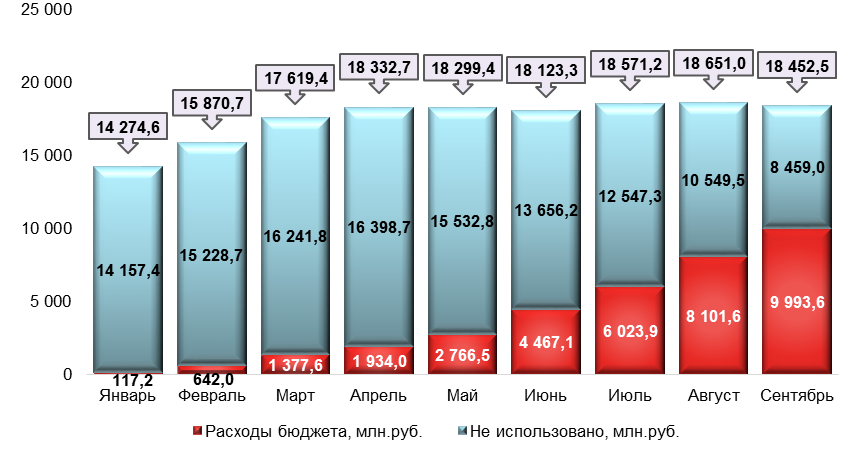 Рисунок 1. Расходы областного бюджета за 9 месяцев 2020 года на реализацию приоритетных национальных проектов, млн.руб.Из обозначенных выше сумм, контрактуемые расходы из областного бюджета (виды расходов 200 и 400) на 2020 год, по состоянию на 01.10.2020, утверждены в общей сумме 6 616,6 млн.руб. или 35,9 % в общей сумме расходов на реализацию НП РФ. План на 2020 год выполнен на 55,9 %.Ежемесячный объем расходов областного бюджета по контрактуемым расходам за январь - сентябрь 2020 года на реализацию НП РФ представлен на рисунке 2.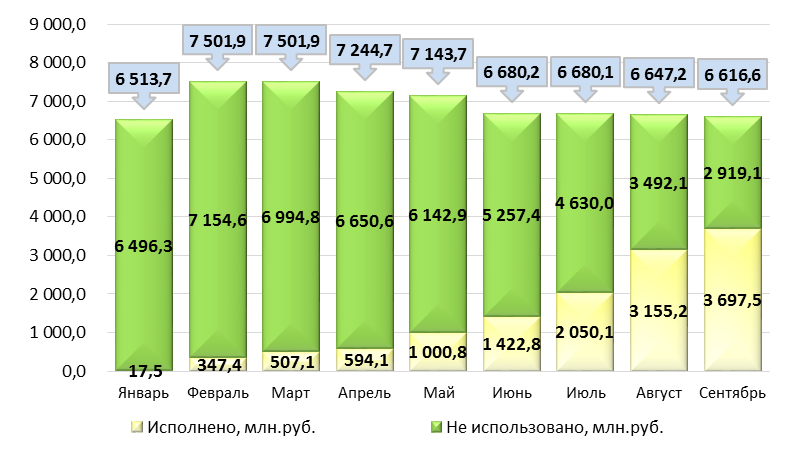 Рисунок 2. Расходы областного бюджета за 9 месяцев 2020 года на реализацию приоритетных национальных проектов в части контрактуемых расходов, млн.руб.Сведения о расходах из областного бюджета за 9 месяцев 2020 года в разрезе НП РФ представлена в таблице 1 и на рисунке 3.Таблица 1. Расходы областного бюджета за 9 месяцев 2020 года, направленные на реализацию приоритетных национальных проектов РФ, млн.руб.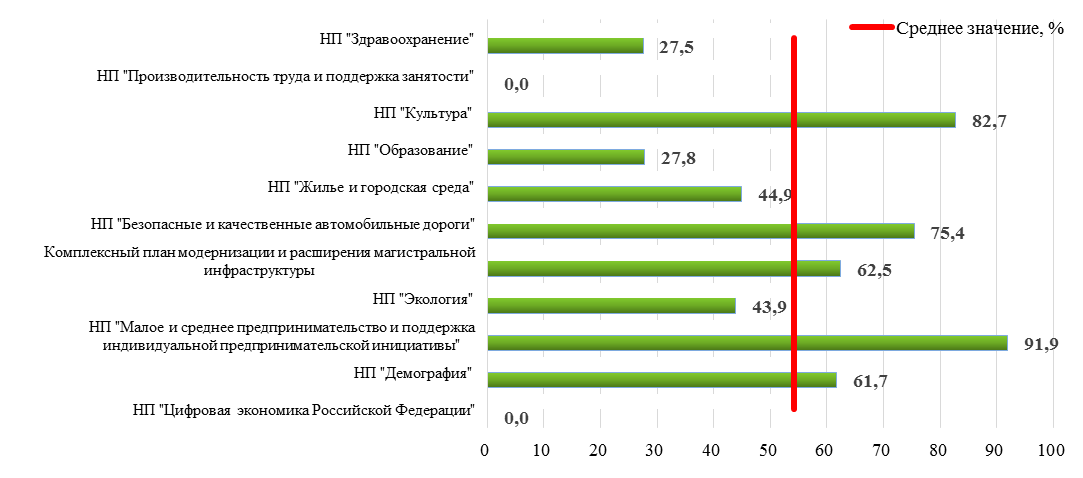 Рисунок 3. Уровень исполнения областного бюджета за 9 месяцев 2020 года к утвержденным параметрам, предусмотренным на реализацию приоритетных национальных проектов РФ на 2020 год, %Из 11 приоритетных национальных проектов РФ, предусмотренных к финансированию из областного бюджета в 2020, по состоянию на 01.10.2020 осуществлены расходы по 9 национальным проектам. По 2 НП РФ расходы бюджета отсутствуют: НП «Цифровая экономика Российской Федерации» (утверждено на 2020 год 5,6 млн.руб.), НП «Производительность труда и поддержка занятости» (утверждено на 2020 год 10,0 млн.руб.). Расходы на реализацию 4 национальных проектов произведены на уровне ниже среднего по всем национальным проектам.Как обозначено выше, расходы на реализацию приоритетных национальных проектов предусмотрены в рамках реализации 18 государственных программ Архангельской области и адресной программы Архангельской области. Сведения о расходах областного бюджета на их реализацию представлены в таблице 51.Таблица 2. Расходы из областного бюджета на реализацию приоритетных национальных проектов РФ за 9 месяцев 2020 года в разрезе программ Архангельской области, млн.руб.В отчетном период отсутствуют расходы на реализацию мероприятий ГП АО «Охрана окружающей среды, воспроизводство и использование природных ресурсов Архангельской области» (региональный проект «Комплексная система обращения с твердыми коммунальными отходами») и ГП АО «Цифровое развитие Архангельской области» (региональный проект «Цифровое государственное управление»), что объясняется следующим:в части регионального проекта «Комплексная система обращения с твердыми коммунальными отходами» обусловлено отсутствием на отчетную дату соглашения с региональным оператором по обращению с твердыми коммунальными отходами в Архангельской областив части регионального проекта «Цифровое государственное управление» - отсутствие в Архангельской области необходимого количества сведений (32 ед.) для перевода на СМЭВ 3 (взаимодействие посредством видов сведений единого электронного сервиса единой системы межведомственного электронного взаимодействия). 18 ноября 2020 года Правительством Архангельской области направлено письмо в Минкомсвязи РФ с предложением о расторжении соглашения о предоставлении бюджету Архангельской области субсидии из федерального бюджета по взаимному согласию сторон.В разрезе видов расходов классификации расходов бюджетов, произведенные на 01.10.2020 расходы областного бюджета на реализацию НП РФ представлены в таблице 52 и приложении № 13 к настоящему заключению.Таблица 3. Расходы из областного бюджета на реализацию приоритетных национальных проектов РФ за 9 месяцев 2020 года, по группам и подгруппам видов расходов, млн.руб.Основной объем расходов бюджета в отчетном периоде произведен на предоставление межбюджетных трансфертов бюджетам муниципальных образований в сумме 3 708,0 млн.руб. и оплату контрактуемых расходов в сумме 3 697,5 млн.руб. (из которых 1 532,2 млн.руб. направлено на осуществление капитальных вложений в объекты государственной собственности). В совокупности указанные расходы составляют 74,1 % расходов на реализацию приоритетных национальных проектов за 9 месяцев 2020 года.На 01.10.2020 расходы на реализацию мероприятий, предусмотренных приоритетными национальными проектами РФ, осуществлены 13 главными распорядителями средств областного бюджета при утвержденных ассигнованиях по 14 главным распорядителям из 30 (см. таблицу 53.Таблица 4. Расходы областного бюджета за 9 месяцев 2020 года на реализацию приоритетных национальных проектов РФ, в разрезе главных распорядителей бюджетных средств, млн.руб.Основные расходы в отчетном периоде произведены:министерством строительства и архитектуры Архангельской области в сумме 3 826,7 млн.руб., в том числе 1 532,2 млн.руб. направлены на осуществление капитальных вложений в объекты государственной собственности, 2 294,5 млн.руб. направлены в виде межбюджетных трансфертов в бюджеты муниципальных образований Архангельской области на софинансирование капитальных вложений в объекты муниципальной собственности;министерством транспорта Архангельской области в сумме 2 782,5 млн.руб., из которых на содержание, ремонт и капитальный ремонт автомобильных дорог регионального значения направлено 2 148,7 млн.руб.В совокупности указанными главными распорядителями осуществлено более 66 % всех расходов на реализацию национальных проектов в январе – сентябре 2020 года.Из 14 главных распорядителей средств областного бюджета выше среднего уровня исполнены ассигнования 9 главными распорядителями, из которых наибольший уровень достигнут министерством имущественных отношений Архангельской области (100,0 % к утвержденному плану года) по реализации НП РФ «Малое и среднее предпринимательство и поддержка индивидуальной предпринимательской инициативы» (5,4 млн.руб.) и министерством культуры Архангельской области (99,0 % к плану года) по реализации НП «Культура» (33,3 млн.руб.).В разрезе направлений расходов, наибольшие расходы областного бюджета за 9 месяцев 2020 года (более 200 млн.руб.) направлены на цели, отраженные в таблице 54.Таблица 5. Наибольшие суммы расходов областного бюджета за 9 месяцев 2020 года, направленные на реализацию национальных проектов, в разрезе направлений расходов, млн.руб.В совокупности указанные расходы составили 7 444,7 млн.руб. или 74,5 % всех расходов областного бюджета на реализацию приоритетных национальных проектов по состоянию на 01.10.2020.* * *Согласно отчетам об исполнении бюджета (ф. 0503117-НП) муниципальных образований, по состоянию на 01.10.2020 утвержденные бюджетные назначения муниципальных образований Архангельской области на реализацию 6 национальных проектов, в составе которых 12 региональных проектов, утверждены в сумме 7 676,3 млн.руб. (за исключением внутренних оборотов между бюджетами).За отчетный период расходы муниципальных бюджетов на реализацию НП РФ составили 3 815,0 млн.руб. или 49,7 % к утвержденным бюджетным назначениям.В январе – сентябре 2020 года бюджетные ассигнования на реализацию НП РФ предусмотрены 19 муниципальными районами и 6 городскими округами. Городской округ «Новая Земля» в реализации национальных проектов финансового участия не принимает.Сведения о расходах бюджетов муниципальных образований на реализацию приоритетных национальных проектов (за исключением внутренних оборотов между бюджетами) представлены в таблице 6 и на рисунке 4.Таблица 6. Расходы муниципальных бюджетов за 9 месяцев 2020 года, направленные на реализацию приоритетных национальных проектов РФ, млн.руб.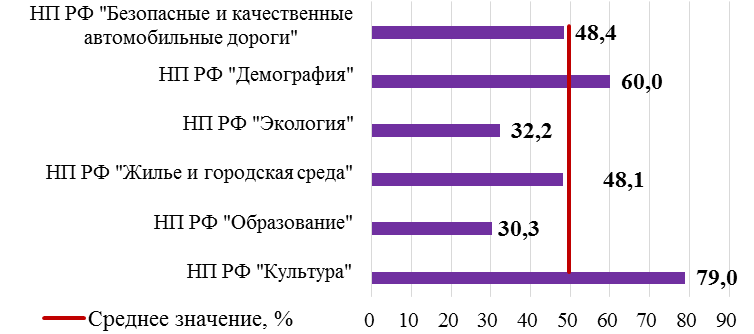 Рисунок 4. Уровень исполнения муниципальных бюджетов за 9 месяцев 2020 года к утвержденным параметрам на год, предусмотренным на реализацию приоритетных национальных проектов РФ, %Наибольший объем расходов в абсолютном выражении произведен на реализацию следующих национальных проектов:«Жилье и городская среда» - 1 406,1 млн.руб., из которых на реализацию регионального проекта «Обеспечение устойчивого сокращения непригодного для проживания жилищного фонда» направлено 903,6 млн.руб. или 42,7 % к утвержденным годовым назначениям;«Демография» - 1 347,0 млн.руб., из которых на реализацию регионального проекта «Содействие занятости женщин - создание условий дошкольного образования для детей в возрасте до трех лет» (создание дополнительных мест в дошкольных образовательных организациях) расходы составили 1 173,7 млн.руб. или 59,6 % к утвержденным годовым назначениям. При этом следует отметить отсутствие бюджетных расходов на строительство детского сада на 120 мест в пос. Малошуйка Онежского района при утвержденных назначениях в сумме 117,1 млн.руб. Отметим, что указанный объект согласно ОАИП должен быть сдан в 2020 году.Наименьший уровень исполнения к плану года в муниципальных образованиях составил по следующим региональным проектам:а) «Современная школа» (в составе НП РФ «Образование») – 200,6 млн.руб. или 24,4 % к плану года, в т.ч. по созданию новых мест в общеобразовательных организациях в виде бюджетных инвестиций в объекты муниципальной собственности (строительство школ) – 198,9 млн.руб. (24,2 %);б) «Безопасность дорожного движения» (в составе НП РФ «Безопасные и качественные автомобильные дороги») – 9,0 млн.руб. или на 12,9 %, из них:за отчетный период не осуществлены расходы по обустройству нерегулируемых пешеходных переходов, светофорных объектов и установка пешеходных ограждений на автомобильных дорогах общего пользования местного значения (план года – 4,5 млн.руб.);на модернизацию нерегулируемых пешеходных переходов, светофорных объектов и установка пешеходных ограждений на автомобильных дорогах общего пользования местного значения направлено лишь 1,2 млн.руб. или 2,1 % к плану года (57,0 млн.руб.).В разрезе видов расходов наибольшая сумма муниципальными образованиями направлена на:капитальные вложения в объекты муниципальной собственности – 2 442,0 млн.руб. (ВР 412, 414), что составило 48,2 % к плану года;осуществление закупок для муниципальных нужд (ВР 243, 244) – 930,1 млн.руб. или выполнены на 48,5 % к плану года.В совокупности указанные расходы составляют 88,4 % всех произведенных расходов муниципальных бюджетов на реализацию НП РФ за 9 месяцев 2020 года.Оценивая в комплексе показатели использования бюджетных средств на реализацию приоритетных национальных проектов, необходимо обратить внимание Правительства Архангельской области, органов исполнительной власти Архангельской области и органов местного самоуправления на необходимость активизации действий, направленных на достижение целей, показателей и контрольных точек национальных проектов, т.к. согласно представленным отчетам расходы муниципальных образований обеспечены менее, чем на 50,0 % к плану года, а по ряду мероприятий вообще не произведены.Ниже более подробно представлены сведения о ходе реализации приоритетных национальных проектов за 9 месяцев 2020 года.Национальный проект «Культура»Реализация национального проекта «Культура» производится согласно региональным составляющим 3 федеральных проектов:«Обеспечение качественно нового уровня развития инфраструктуры («Культурная среда»);«Создание условий для реализации творческого потенциала нации» («Творческие люди»);«Цифровизация услуг и формирование информационного пространства в сфере культуры» («Цифровая культура»).С реализацией национального проекта «Культура» связаны 2 государственные программы Архангельской области:1) ГП АО «Культура Русского Севера» (предусмотрено финансирование по 3 федеральным проектам);2) ГП АО «Комплексное развитие сельских территорий Архангельской области» (предусмотрено финансирование по федеральному проекту «Культурная среда» в части мероприятия 3.2 «Развитие сети учреждений культурно-досугового типа в сельской местности» строительство центра культурного развития в с. Ильинско-Подомское Вилегодского района на 120 мест).На реализацию национального проекта «Культура» в целом на 2020 год по 3 региональным проектам предусмотрены бюджетные ассигнования в общем объеме 81,4 млн.руб., из них: средства федерального бюджета 60,5 млн.руб., областного бюджета – 20,9 млн.руб., в том числе:по государственной программе «Культура Русского Севера» в объеме 33,6 млн.руб., из них: средства федерального бюджета 30,5 млн.руб., областного бюджета – 3,1 млн.руб.;по государственной программе «Комплексное развитие сельских территорий Архангельской области» в объеме 47,8 млн.руб., из них: средства федерального бюджета 30,0 млн.руб., областного бюджета – 17,8 млн.руб.За 9 месяцев 2020 года кассовое исполнение национального проекта «Культура» в целом составило 67,4 млн.руб. или 82,8% к сводной бюджетной росписи, освоено 67,4 млн.руб., в том числе:по государственной программе «Культура Русского Севера» кассовые расходы составили 33,3 млн.руб. или 99,1% к бюджетной росписи, освоено 33,3 млн.руб.;по государственной программе «Комплексное развитие сельских территорий Архангельской области» кассовые расходы составили 34,1 млн.руб. или 71,3% к бюджетной росписи, освоено 34,1 млн.руб.Исполнение национального проекта «Культура» в разрезе региональных проектов и государственных программ за 9 месяцев 2020 года представлено в таблице ниже:млн.руб.1) региональный проект «Культурная среда» Реализация регионального проекта «Культурная среда» производится в рамках двух государственных программ Архангельской области: «Культура Русского Севера» и «Комплексное развитие сельских территорий Архангельской области». В целом на реализацию регионального проекта «Культурная среда» предусмотрено 77,7 млн.руб., за 9 месяцев 2020 года кассовое исполнение составило 63,7 млн.руб. или 82,0% к бюджетной росписи, освоено 63,7 млн.руб.На реализацию регионального проекта «Культурная среда» в государственной программе «Культура Русского Севера» на 2020 год предусмотрены бюджетные ассигнования в размере 29,9 млн.руб., из них: за счет средств федерального бюджета – 27,0 млн.руб., средств областного бюджета – 2,9 млн.руб. Кассовые расходы за 9 месяцев 2020 года составили – 29,6 млн.руб. или 99,0% к бюджетной росписи.По данному проекту освоено бюджетных средств в размере 29,6 млн.руб. или 99% к бюджетной росписи.Исполнение регионального проекта «Культурная среда» государственной программы «Культура Русского Севера» за 9 месяцев 2020 года в разрезе программных мероприятий и источников финансирования представлено ниже:млн.руб.По государственной программе Архангельской области «Комплексное развитие сельских территорий Архангельской области» реализация регионального проекта «Культурная среда» производится посредством проведения мероприятия: 3.2 «Развитие сети учреждений культурно-досугового типа в сельской местности». Министерству строительства и архитектуры Архангельской области на строительство центра культурного развития на 120 мест, Вилегодский район, МО «Ильинское», с. Ильинско-Подомское, стр. 9, Архангельская область предусмотрены бюджетные ассигнования в размере 47,8 млн.руб., кассовые расходы составили 34,1 млн.руб. или 71,3%. За 9 месяцев 2020 года работы выполнены на 34,1 млн.руб. Сдача объекта запланирована в срок до 31.12.2020.2) региональный проект «Творческие люди»На реализацию регионального проекта «Творческие люди» в государственной программе на 2020 год бюджетные ассигнования не предусмотрены.Цели и показатели регионального проекта на 2020 год, а также их достижение за 9 месяцев 2020 года представлены в таблице ниже:Мероприятие по предоставлению грантовой поддержки реализуется Минкультуры России самостоятельно (средства на предоставление гранта в областной бюджет не поступали). Грант предоставлен МБУК АО «Каргопольский многофункциональный культурный центр» в размере 2,0 млн.руб. в июле 2020 года.3) региональный проект «Цифровая культура»На реализацию регионального проекта «Цифровая культура» в государственной программе на 2020 год предусмотрены бюджетные ассигнования в размере 3,7 млн.руб., из них: за счет средств федерального бюджета – 3,5 млн.руб., средств областного бюджета – 0,2 млн.руб. За 9 месяцев 2020 года министерством культуры АО кассовые расходы произведены в сумме 3,7 млн.руб. или 100% к бюджетной росписи. Исполнение регионального проекта «Цифровая культура» государственной программы за 9 месяцев 2020 года в разрезе программных мероприятий представлено в таблице ниже.млн.руб.Результатом мероприятия является создание двух виртуальных концертных залов. По состоянию на 30.09.2020 мероприятие выполнено в полном объеме.Необходимо отметить, что приложение № 2 «Перечень мероприятий госпрограммы «Культура Русского Севера» в итоговой части «Итого по государственной программе» отсутствует распределение по источникам финансирования раздельно по федеральным проектам «Культурная среда», «Творческие люди», «Цифровая культура». Таким образом, сведения, содержащиеся в приложении № 2 «Перечень мероприятий госпрограммы «Культура Русского Севера» к госпрограмме отражены в нарушение подпункта 2 пункта 10 и приложения № 5 Порядка № 299-пп.Национальный проект «Малое и среднее предпринимательство и поддержка индивидуальной предпринимательской инициативы»С реализацией национального проекта «МСП и поддержка индивидуальной предпринимательской инициативы» (далее - «МСП и поддержка индивидуальной предпринимательской инициативы», национальный проект) в 2020 году связаны 2 государственные программы Архангельской области:1) государственная программа Архангельской области «Экономическое развитие и инвестиционная деятельность в Архангельской области»; 2) государственная программа развития сельского хозяйства и регулирования рынков сельскохозяйственной продукции, сырья и продовольствия Архангельской области. Реализация национального проекта «МСП и поддержка индивидуальной предпринимательской инициативы» в отчетном периоде производится в рамках подпрограммы № 2 государственной программы «Экономическое развитие и инвестиционная деятельность в Архангельской области» (далее – государственная программа, госпрограмма), согласно следующим региональным проектам:«Акселерация субъектов малого и среднего предпринимательства в Архангельской области»;«Популяризация предпринимательства в Архангельской области»;«Расширение доступа субъектов МСП к финансовой поддержке в том числе к льготному финансированию в Архангельской области».Уточненной сводной бюджетной росписью по состоянию на 30.09.2020 в госпрограмме на реализацию национального проекта «МСП и поддержка индивидуальной предпринимательской инициативы» по 3 региональным проектам предусмотрены бюджетные ассигнования в общем объеме 353,8 млн.руб., из них: средства федерального бюджета 274,9 млн.руб., областного бюджета – 78,9 млн.руб.На 2020 год не утверждено финансирование мероприятий регионального проекта «Улучшение условий ведения предпринимательской деятельности» и количественные значения показателей.Необходимо отметить, что предусмотренный объем финансового обеспечения национального проекта «МСП и поддержка индивидуальной предпринимательской инициативы», по состоянию на 30.09.2020 по 3 региональным проектам государственной программы, меньше аналогичного периода 2019 года на 141,5 млн.руб. или на 28,6%.При этом, отрицательная динамика объемов финансового обеспечения национального проекта, установленных за 9 месяцев 2020 года, прослеживается по всем 3 региональным проектам национального проекта.Динамика объемов финансового обеспечения национального проекта за 9 месяцев 2020 года, по сравнению с аналогичным периодом 2019 года, в разрезе региональных проектов, представлена на рисунке 6: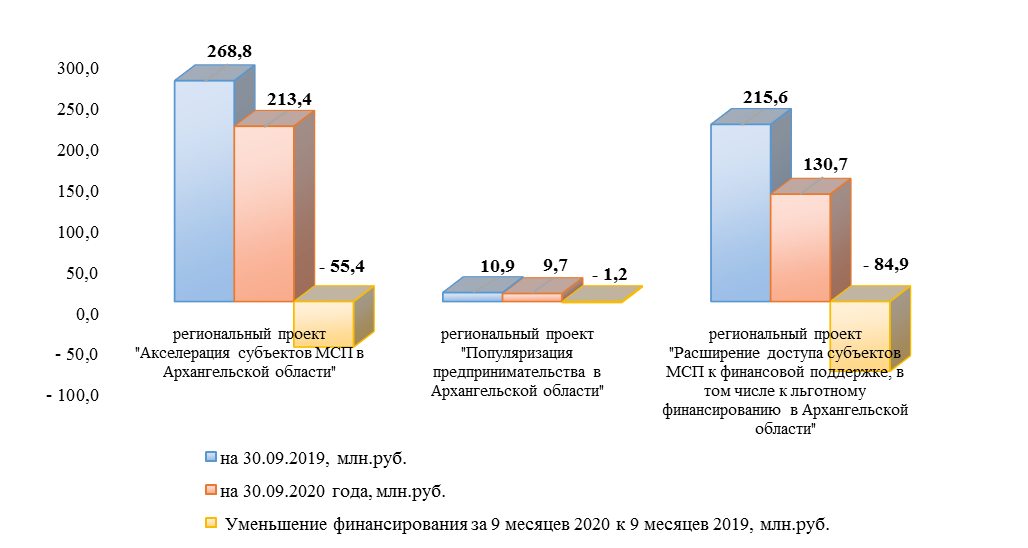 Рисунок 6. Динамика объемов финансового обеспечения в разрезе региональных проектов национального проекта за 9 месяцев 2020 года по сравнению с аналогичным периодом 2019 года Как следует из рисунка, наибольший размер уменьшения финансирования национального проекта за 9 месяцев 2020 года к аналогичному периоду 2019 года сложился по региональному проекту «Расширение доступа субъектов МСП к финансовой поддержке, в том числе к льготному финансированию». в размере 84,9 млн.руб. или 39,4%.За 9 месяцев 2020 года кассовое исполнение в целом национального проекта «МСП и поддержка индивидуальной предпринимательской инициативы» по 3 региональным проектам госпрограммы составило 327,2 млн.руб. или 92,5% к сводной бюджетной росписи, освоено 120,6 млн.руб. или 34,1% к бюджетной росписи.Кассовое исполнение и освоение бюджетных ассигнований национального проекта «МСП и поддержка индивидуальной предпринимательской инициативы», согласно отчету о ходе реализации государственной программы на 01.10.2020, размещенных в КИАС Архангельской области, в разрезе региональных проектов, представлено в таблице ниже.млн.руб.Как следует из таблицы, по состоянию на 30.09.2020, освоение бюджетных ассигнований по всем 3 региональным проектам национального проекта сложилось менее 50% от сводной бюджетной росписи.Наиболее низкий уровень освоения бюджетных ассигнований при 100% кассовом исполнении по 2 региональным проектам:«Расширение доступа субъектов МСП к финансовой поддержке, в том числе к льготному финансированию» - 26,0% от бюджетной росписи;«Популяризация предпринимательства в Архангельской области» - 28,9% от бюджетной росписи.Региональный проект «Акселерация МСП в Архангельской области»Срок реализации регионального проекта: 01.01.2019 - 31.12.2024.Паспортом регионального проекта определены два основных показателя, их значение и исполнение за 9 месяцев 2020 года, согласно отчету о ходе реализации проекта на 30.09.2020, представлено в таблице:Сводной бюджетной росписью на 30.09.2020 на реализацию регионального проекта «Акселерация МСП в Архангельской области» в госпрограмме предусмотрены бюджетные ассигнования в размере 213,4 млн.руб., из них: за счет средств федерального бюджета – 137,3 млн.руб., средств областного бюджета – 76,1 млн.руб.Кассовые расходы за 9 месяцев 2020 года составили – 186,8 млн.руб. или 87,5% к бюджетной росписи, из них: за счет средств федерального бюджета – 137,3 млн.руб., за счет средств областного бюджета – 49,5 млн.руб. По данному проекту освоено бюджетных средств в размере 83,8 млн.руб. или 39,3% к бюджетной росписи.Исполнение и освоение регионального проекта «Акселерация МСП в Архангельской области» государственной программы за 9 месяцев 2020 года в разрезе программных мероприятий и источников финансирования представлено в таблице ниже:млн.руб.Из представленного отчета о ходе реализации мероприятий регионального проекта «Акселерация МСП в Архангельской области» на 30.09.2020 и отчета о реализации мероприятий госпрограммы, размещенной в КИАС Архангельской области (далее – отчет) отмечаем, что крайне низкое освоение бюджетных средств менее 1% сложилось по мероприятию «Обеспечение доступа СМСП Архангельской области к экспортной поддержке», по причине неблагоприятной эпидемиологической ситуации, связанной с новой коронавирусной инфекцией (COVID-19), закрытием границ.по мероприятию «Создание центра «Мой бизнес» и оказание комплекса услуг, сервисов и мер поддержки СМСП» в г. Архангельске 31.05.2019 открыт центр «Мой бизнес», который объединил на новой единой площадке все имеющиеся и ранее созданные организации инфраструктуры поддержки МСП Архангельской области для обеспечения предоставления государственных и муниципальных услуг по принципу «одного окна». За отчетный период текущего года сотрудниками Центра поддержки предпринимательства автономной некоммерческой организации Архангельской области «Агентство регионального развития» (далее – АНО АО «АРР») проведено 46 мероприятий (семинары, тренинги, бизнес-форумы, вебинары), 7 выставок, в которых приняли участие 34 субъекта МСП.Минэкономразвития АО кассовые расходы в виде субсидии АНО АО «АРР» произведены в сумме 104,0 млн.руб. Вместе с тем, по итогам 9 месяцев 2020 года АНО АО «АРР» освоено 41,7 млн.руб. или 31,9% к бюджетной росписи.по мероприятию «Обеспечение доступа СМСП Архангельской области к экспортной поддержке» за отчетный период Центром поддержки экспорта АНО АО «АРР» организовано проведение ряда мероприятий, в том числе: международной бизнес-миссии в Беларусь. Количество участников бизнес-миссии – 13 субъектов МСП, организовано 2 выставки: в г. Бухарест Румыния (участник 1 субъект СМП) и в г. Санкт-Петербург (3 участника субъекта СМП). Инновационным центром проведена международная конференция Стартап-тур-Ореn Innovatition Startup Tour (совместно с Фондом «Сколково»), количество участников – 203 человека, в том числе 29 уникальных субъектов СМП.Объем финансового обеспечения мероприятия, предусмотренный паспортом проекта и сводной бюджетной росписью на 30.09.2020 составил 40,9 млн.руб. Минэкономразвития АО кассовые расходы в виде субсидии АНО АО «АРР» произведены в полном объеме. Вместе с тем, по итогам 9 месяцев 2020 года освоено 0,2 млн.руб. или 0,5% к бюджетной росписи.по мероприятию «Поддержка СМСП в целях их развития в моногородах» объем финансового обеспечения мероприятия, предусмотренный паспортом проекта и сводной бюджетной росписью на 30.09.2020 составил 41,9 млн.руб. Минэкономразвития АО кассовые расходы произведены в полном объеме в виде предоставления субсидии АРФ «Развитие». По итогам 9 месяцев 2020 года освоено 41,9 млн.руб. или 100% к бюджетной росписи.За счет средств субсидии, микрокредитной компанией Архангельский региональный фонд «Развитие» (далее – АРФ «Развитие») с 23 марта 2020 года по 30 сентября 2020 года заключено 28 договоров займа по ставке не более половины ключевой ставки Центрального Банка РФ на общую сумму 42,444 млн.руб. Информация по займам в разбивке по моногородам Архангельской области представлена в таблице.Как следует из таблицы, наибольшая сумма займов по 18 договорам предоставлена субъектам МСП моногорода Северодвинска. По состоянию на 30.09.2020 значение результата «Разработана и реализована программа поддержки субъектов МСП в целях их ускоренного развития в моногородах», общее количество субъектов МСП в моногородах, получивших поддержку по федеральному проекту в 2020 году, составляет 27 единиц.Региональный проект «Популяризация предпринимательства в Архангельской областиСрок реализации регионального проекта: 01.01.2019 - 31.12.2024.Сводной бюджетной росписью на 30.09.2020 на реализацию регионального проекта «Популяризация предпринимательства в Архангельской области» в госпрограмме предусмотрены бюджетные ассигнования в объеме 9,7 млн.руб., из них: за счет средств федерального бюджета – 9,5 млн.руб., средств областного бюджета – 0,2 млн.руб. Кассовые расходы за 9 месяцев 2020 года составили – 9,7 млн.руб. или 100% к бюджетной росписи. По итогам 9 месяцев 2020 года освоено 2,8 млн.руб. или 28,9%.Паспортом регионального проекта определены 4 основных показателя, их значение и исполнение за 9 месяцев 2020 года, согласно отчету о ходе реализации проекта на 30.09.2020, представлено в таблице ниже:По данному региональному проекту в госпрограмме запланировано мероприятие «Выявление предпринимательских способностей и вовлечение в предпринимательскую деятельность лиц, имеющих предпринимательский потенциал и (или) мотивацию к созданию собственного бизнеса». В связи с неблагоприятной эпидемиологической ситуацией, вызванной новой коронавирусной инфекцией, наблюдается снижение интереса к созданию собственного дела, в связи с отсутствием стартового капитала и рисков повторения эпидемиологической ситуации, а также невозможность проведения мероприятий, запланированных на II и III кварталы 2020 года и перенос мероприятий на IV квартал, срок исполнения 20.12.2020, а также в онлайн формате. В связи с этим, существует риск возможного неисполнения показателей регионального проекта за 2020 год.Региональный проект «Расширение доступа субъектов МСП к финансовой поддержке, в том числе к льготному финансированию в Архангельской области»Срок реализации регионального проекта: 01.01.2019 - 31.12.2024.Паспортом регионального проекта определен один основной показатель, значение и исполнение которого за 9 месяцев 2020 года, согласно отчету о ходе реализации проекта на 30.09.2020, представлено в таблице:Сводной бюджетной росписью на 30.09.2020 на реализацию регионального проекта «Расширение доступа субъектов МСП к финансовой поддержке, в том числе к льготному финансированию в Архангельской области» в госпрограмме предусмотрены бюджетные ассигнования в объеме 130,7 млн.руб., из них: за счет средств федерального бюджета – 128,1 млн.руб., средств областного бюджета – 2,6 млн.руб. По состоянию на 01.10.2020, кассовые расходы произведены минэкономразвития в полном объеме. По итогам 9 месяцев 2020 года освоено 34,0 млн.руб. или 26,0%.В рамках реализации регионального проекта в госпрограмме запланированы следующие мероприятия:1) Взнос в уставный фонд государственного унитарного предприятия Архангельской области «Инвестиционная компания «Архангельск» (далее – ГУП АО «Инвестиционная компания «Архангельск», предприятие) для увеличения областного гарантийного фонда, объем финансового обеспечения, предусмотренный паспортом проекта и сводной бюджетной росписью на данное мероприятие по состоянию на 30.09.2020 составил 5,4 млн.руб. Министерством имущественных отношений Архангельской области кассовые расходы произведены в полном объеме в виде предоставления взноса в уставный фонд ГУП АО «Инвестиционная компания «Архангельск». По итогам 9 месяцев 2020 года освоено 5,4 млн.руб. или 100% к бюджетной росписи.С начала 2020 года по состоянию на 01.10.2020 в качестве гарантийного фонда, предприятие заключило 37 сделок, в том числе:предоставлено 27 поручительств на сумму 145,87 млн.руб., что позволило организациям привлечь заемных средств в размере 326,5 млн.руб.;пролонгировано 10 договоров поручительства по программе реструктуризации действующих договоров поручительств на сумму 47,22 млн.руб., что позволило организациям продлить кредиты на общую сумму 92,6 млн.руб., получив по ним отсрочку в погашении основного долга.По состоянию на 01.10.2020, за весь период деятельности в качестве гарантийного фонда, предприятие предоставило 379 поручительств на общую сумму 1 756,7 млн.руб., что позволило субъектам МСП привлечь кредитных средств в размере 3 372,8 млн.руб.2) Предоставление субсидии АРФ «Развитие». Объем финансового обеспечения, предусмотренный паспортом проекта и сводной бюджетной росписью на данное мероприятие по состоянию на 30.09.2020 составил 125,3 млн.руб. Кассовые расходы произведены минэкономразвития в полном объеме. По итогам 9 месяцев 2020 года освоено 28,7 млн.руб. или 22,9%.За счет данных средств субсидии, в том числе остатков субсидии 2019 года, по состоянию на 30.09.2020 АРФ «Развитие» предоставлено 65 займов на общую сумму 125,73 млн.руб. Кроме того, всего в течении 2020 года субъектам МСП Архангельской области АРФ «Развитие» предоставлено 197 займов на сумму 266,19 млн.руб. По состоянию на 30.09.2020 значение показателя «Количество выдаваемых микрозаймов МФО субъектам МСП нарастающим итогом» по федеральному проекту составляет 859 единиц.Региональный проект «Создание системы поддержки и развитие сельской кооперации» (далее – РП «Фермер»)Общие сведения:ФП «Создание системы поддержки фермеров и развитие сельской кооперации» (далее- ФП «Фермер»),соглашение № 082-2019-I70064-1 от 29.01.2019,дата начала: 01.01.2019,дата окончания: 31.12.2024,связь с государственной программой: государственная программа развития сельского хозяйства и регулирования рынков сельскохозяйственной продукции, сырья и продовольствия Архангельской области (далее – ГП АО № 05).Показатели Соглашения на 31.12.2020 (периодичность оценки показателей – годовая):1. Количество вовлеченных в субъекты МСП, осуществляющие деятельность в сфере сельского хозяйства, в том числе за счет средств государственной поддержки, в рамках ФП, человек (нарастающим итогом) – 33 (+16 к 2019 году);2. Количество работников, зарегистрированных в ПФ РФ, ФСС РФ, принятых К(Ф)Х в году получения грантов "Агростартап", человек (нарастающим итогом) – 8 (+ 4 к 2019 году);3. Количество принятых членов сельскохозяйственных потребительских кооперативов (кроме кредитных) из числа субъектов МСП, включая личных подсобных хозяйств и К(Ф)Х, в году предоставления государственной поддержки, единиц (нарастающим итогом) – 21 (+10 к 2019 году);4. Количество вновь созданных субъектов малого и среднего предпринимательства в сельском хозяйстве, включая К(Ф)Х и СПК, единиц (нарастающим итогом) – 4 (+21 к 2019 году).На реализацию РП «Фермер» из ФБ за 9 месяцев поступило 6,7 млн.руб., что составляет 70,2 % от плановых поступлений (9,5 млн.руб.).На реализацию мероприятий, предусмотренных РП «Фермер» предусмотрено в областном бюджете 9,7 млн.руб., кассовые расходы за 9 месяцев составили 6,8 млн.руб. (70,2%), в том числе:субсидии автономным учреждениям – 0,5 млн.руб. Ранее, центром компетенций в сфере сельскохозяйственной кооперации и поддержки фермеров по распоряжению Правительства Архангельской области от 23.04.2019 № 166-рп была определена АНО АО «Агентство регионального развития». Постановлением Правительства Архангельской области от 04.02.2020 N 63-пп распоряжение от 23.04.2019 № 166-рп утратило силу и с 01.09.2020 центром компетенций в сфере сельскохозяйственной кооперации и поддержки фермеров определено ГАУ АО «Инвестсельстрой». По состоянию на 01.10.2020 бюджетные средства ГАУ АО «Инвестсельстрой» не освоены.субсидии юридическим лицам (кроме некоммерческих организаций), индивидуальным предпринимателям, физическим лицам - производителям товаров, работ, услуг – 6,3 млн.руб. Бюджетные средства в сумме 6,3 млн.руб. между грантополучателями распределены по конкурсу, и направлены ИП Ермоченкова Е.В. (Устьянский район) в сумме 1,8 млн.руб. (дата регистрации К(Ф)Х 25.06.2020, основной вид деятельности –пчеловодство), ИП Чистяков М.Ф. (Виноградовский район) в сумме 4,5 млн.руб. (дата регистрации К(Ф)Х 25.06.2020, основной вид деятельности - разведение мясного и прочего крупного рогатого скота, включая буйволов, яков и др., на мясо).Национальный проект «Производительность труда и поддержка занятости»Реализация национального проекта «Производительность труда и поддержка занятости» (далее – национальный проект) в отчетном периоде производится в рамках подпрограммы № 1 государственной программы «Экономическое развитие и инвестиционная деятельность в Архангельской области» (далее – госпрограмма), согласно региональному проекту «Адресная поддержка по повышению производительности труда на предприятиях» (далее – региональный проект).Для достижения целевых показателей и результатов регионального проекта заключены соглашения о взаимодействии при реализации мероприятий национального проекта «Производительность труда и поддержка занятости» со следующими предприятиями Архангельской области: акционерными обществами «Важское», «Молоко», «Северодвинск-Молоко», «Архбум», «Промышленные технологии» и ООО «Устьянская Молочная Компания» (далее – ООО УМК).Паспортом регионального проекта определены 3 основных показателя, их значение и исполнение за 9 месяцев 2020 года, согласно отчету о ходе реализации проекта на 30.09.2020, представлено в таблице ниже:В отчете о ходе реализации регионального проекта на 30.09.2020, достижение значения показателя «Количество обученных сотрудников предприятий – участников в рамках реализации мероприятий повышения производительности труда самостоятельно» предусмотрено в целом по итогам года. В график обучения ФЦК на октябрь 2020 года включено обучение 44 человека, в том числе 28 сотрудников АО «Важское» и 16 сотрудников ООО «УМК». Дополнительно минэкономразвития АО проводится работа по включению в график обучения ФЦК - 20 сотрудников АО «Архбум».По показателю «Доля предприятий от общего числа предприятий, вовлеченных в национальный проект, на которых прирост производительности труда соответствует целевым показателям» существует риск не достижения показателя по росту производительности труда, в связи с распространением новой коронавирусной инфекции COVID-2019. Указом Губернатора Архангельской области от 17.03.2020 № 28-у на территории Архангельской области введены режим повышенной готовности и ограничения по деятельности предприятий. Данные ограничения оказали отрицательное влияние на размер выручки, полученной предприятиями –участниками национального проекта, не только в период действия ограничительных мер, но и в целом за отчетный год.Необходимо отметить, что в перечень целевых показателей госпрограммы «Экономическое развитие и инвестиционная деятельность в Архангельской области» не включен ряд показателей, установленных в паспорте регионального проекта национального проекта и соглашении от 04.10.2019 № 2019-L20037-16. Перечень не включенных в госпрограмму показателей регионального проекта, с установленными количественными значениями на 2020 год, представлен в таблице ниже.На основании вышеизложенного, полагаем необходимым привести целевые показатели госпрограммы в соответствие с показателями регионального проекта «Адресная поддержка повышения производительности труда на предприятиях».По состоянию на 30.09.2020, на реализацию регионального проекта «Адресная поддержка повышения производительности труда на предприятиях» в госпрограмме предусмотрены бюджетные ассигнования в объеме 10,0 млн.руб. за счет средств областного бюджета, кассовые расходы не произведены. Вместе с тем, до настоящего времени Правительством Архангельской области с Министерством экономического развития РФ не заключено Соглашение на государственную поддержку субъекта РФ – участника национального проекта «Повышение производительности труда и поддержка занятости» на территории Архангельской области.Национальный проект «Жилье и городская среда»Региональный проект «Обеспечение устойчивого сокращения непригодного для проживания жилищного фонда»В рамках исполнения регионального проекта постановлением Правительства АО от 26.03.2019 № 153-пп утверждена Адресная программа Архангельской области «Переселение граждан из аварийного жилищного фонда на 2019 – 2025 годы» (далее АП 2019-2025, программа).На реализацию мероприятий программы в 2020 году согласно Приложению № 7 «Распределение средств областного бюджета, в том числе полученных за счет средств Фонда, по муниципальным образованиям области (далее – МО) на 2020 год» в редакции АП 2019-2025 от 29.09.2020 предусмотрено 4 020,4 млн.руб. (средства Фонда – 3 922,4 млн.руб., средства ОБ – 98,0 млн.руб.).В соответствии с отчетом о ходе реализации регионального проекта, также в соответствии с отчетом об исполнении областного бюджета за 9 месяцев 2020 года по состоянию на 30.09.2020 года кассовые расходы составили 1 646,5 млн.руб. или 41 % от утвержденных обязательств на год, в том числе за счет средств Фонда – 1 345,7 млн.руб., за счет средств областного бюджета – 300,8 млн.руб.В отчете о ходе реализации регионального проекта на 01.10.2020 года процент достижения целевых показателей составляет:площадь аварийного жилищного фонда – 39,82 % (15,46 тыс.кв.м.),численность переселяемых граждан – 38,68 % (0,82 тыс.чел.)Вместе с тем, в отчете по мониторингу реализации АП 2019-2025, направленном Архангельской областью в адрес Фонда, достижение целевого показателя «численность переселяемых граждан» текущего года по состоянию на 01.10.2020 года указана с меньшим значением – 0,79 тыс.чел.В соответствии с отчетами муниципальных образований и городских округов по состоянию на 01.10.2020 в рамках реализации регионального проекта за 9 месяцев 2020 года расселено 0,62 тыс.чел. с 12,09 кв.м. аварийного жилья.На основании вышеизложенного выявлены факты наличия отклонений в части достижения значений целевых показателей по итогам 9 месяцев 2020 года (отмечалось также при исполнении за полугодие 2020), что указывает на необходимость приведения их в соответствие с фактическими данными.Региональный проект «Формирование комфортной городской среды»Для регионального проекта «Формирование комфортной городской среды в Архангельской области» (далее-РП), входящего в состав ФП «Формирование комфортной городской среды» НП «Жилье и городская среда» определена связь с Государственной программой Архангельской области «Формирование современной городской среды в Архангельской области» (далее – ГП). Региональным проектом утверждены девять показателей.При сопоставлении показателей ГП и РП по состоянию на 18.10.2020 установлены отклонения.В составе показателей РП не отражены следующие показатели ГП:количество реализованных проектов благоустройства общественных территорий в сельских населенных пунктах Архангельской области в 2020 году - 1 ед. по мероприятию 2.1.1 Реализация проектов благоустройства общественных территорий в сельских населенных пунктах Архангельской области;количество благоустроенных общественных территорий в 2020 году по мероприятию 2.7. Благоустройство территорий городского округа «Город Архангельск» - 2 ед.;количество благоустроенных дворовых территорий в 2020 году - 114 ед.В перечне целевых показателей ГП отсутствует такой показатель как «7. Среднее значение индекса качества городской среды по Российской Федерации», который на 2020 год установлен со значением 159 усл.ед.В разделе 2 Отчета о реализации мероприятий РП за 9 месяцев 2020 года достижение показателей в процентах (графа процент достижения) рассчитан без учета фактических отчетных показателей муниципальных образований за отчетный период 2020 года (плановое значение нарастающим итогом за 2019-2020 годы к факту 2019 года), что не отражает достоверность показателей. Исполнение мероприятий ГП и РП за 9 месяцев 2020 года представлено в таблице:млн.руб.	Отмечаем несоответствие показателей и отчетных данных ГП и РП, а также о возникновении риска невыполнения мероприятий в плановый срок.Региональный проект «Жилье»Реализация регионального проекта «Жилье» (Архангельская область) связана с реализацией подпрограммы №1 «Создание условий для обеспечения доступным и комфортным жильем жителей Архангельской области» ГП АО «Обеспечение качественным, доступным жильем и объектами инженерной инфраструктуры населения Архангельской области», утвержденной постановлением Правительства АО от 11.10.2013 № 475-пп (далее – ГП АО № 475-пп).  Согласно паспорту регионального проекта «Жилье» (Архангельская область) (далее – РП «Жилье») срок реализации проекта - с 01.10.2018 по 31.12.2024 года. На 2020 год РП «Жилье» предусмотрен основной показатель - «Увеличение объема жилищного строительства не менее чем до 120 млн. квадратных метров в год, млн.руб.» РП «Жилье». Значение показателя - 0,4890 млн. кв. м. Значение целевого показателя ГП АО № 475-пп соответствует значению показателя РП «Жилье».Результатами РП «Жилье» должно стать создание стимулов для застройщиков для реализации масштабных проектов комплексного развития территории, обеспечения инфраструктурными объектами; обеспечение ввода жилья в Архангельской области в соответствии с установленными целями и показателями.Реализация мероприятий, предусмотренных РП «Жилье» осуществляется в рамках соглашения о предоставлении субсидии из федерального бюджета бюджету Архангельской области на реализацию мероприятия по стимулированию программ развития жилищного строительства субъектов Российской Федерации от 10.02.2019 года № 069-09-2019-105, заключенного между Министерством строительства и жилищно-коммунального хозяйства РФ и Правительством Архангельской области (с учетом дополнительных соглашений).В редакции дополнительного соглашения от 31.08.2020 № 069-09-2019-105/7 к Соглашению № 069-09-2019-105 объем финансового обеспечения реализации РП «Жилье» на 2020 год составляет 185,7 млн.руб., в том числе средства субсидии (ФБ) – 167,2 млн.руб. (90,4%). Общий объем средств, предусмотренный РП на реализацию мероприятия – 185,9 млн.руб., в том числе средства: ФБ – 167,2 млн.руб., ОБ – 18,5 млн.руб., МБ – 0,2 млн.руб.Объем финансирования ГП АО № 475-пп (в ред. от 29.09.2020 № 617-пп) на реализацию мероприятия по комплексному освоению территории 7 и 10 кварталов Южного района с цепью развития жилищного строительства в г. Котласе в рамках федерального проекта «Жилье» НП «Жилье и городская среда» на 2020 год соответствует объему, предусмотренному региональным проектом.Получателем средств федерального бюджета является Минстрой АО.На 2020 год в рамках РП «Жилье» запланирована реализация мероприятия по строительству школы на 860 мест в г. Котласе. В соответствии с приложением №2 к дополнительному соглашению от 31.08.2020 № 069-09-2019-105/7 техническая готовность объекта в 2020 году должна быть обеспечена в объеме 55,0%.На 01.10.2020 кассовые расходы на строительство школы на 860 мест в г. Котласе составили 299,3 млн.руб., в том числе за счет средств федерального бюджета (ЦС 061F150210) – 165,6 млн.руб.; областного бюджета (ЦС 061F170310) – 115,3 млн.руб., (ЦС 061F150210) – 18,4 млн.руб. Строительство школы на 860 мест в г. Котласе осуществляется в рамках муниципального контракта от 20.05.2019 № 10/2019, подрядчик - ООО «ОРТОСТ – ФАСАД». Цена контракта– 820,1 млн.руб., срок исполнения контракта – 31.12.2021. Согласно информации, размещенной в ЕИС в сфере закупок, на 01.10.2020 года подрядчиком предъявлены работы на сумму 403,6 млн.руб. (49,2%).Национальный проект «Безопасные и качественные автомобильные дороги»Региональный проект «Безопасность дорожного движения»В паспорте Регионального проекта «Безопасность дорожного движения» (Архангельская область)», входящего в состав ФП «Безопасность дорожного движения» НП «Безопасные и качественные автомобильные дороги», определена связь с мероприятиями следующих ГП АО - «Развитие транспортной системы Архангельской области», «Развитие здравоохранения Архангельской области», «Развитие образования и науки Архангельской области», «Обеспечение общественного порядка, профилактика преступности, коррупции, терроризма, экстремизма и незаконного потребления наркотических средств и психотропных веществ в Архангельской области», «Патриотическое воспитание, развитие физической культуры, спорта, туризма и повышение эффективности реализации молодежной политики в Архангельской области».Целью РП является - снижение смертности в результате дорожно-транспортных происшествий в 3,5 раза по сравнению с 2017 годом - до уровня, не превышающего четырех человек на 100 тысяч населения к 2024 году. (Архангельская область).Единственный показатель РП - Количество погибших в дорожно-транспортных происшествиях на 100 тысяч населения, плановое значение которого на конец 2020 года должно составить 9,24 чел.Численность населения Архангельской области без Ненецкого автономного округа по данным Росстата на 01.01.2020 составляет 1 092 424 чел. (https://arhangelskstat.gks.ru/population11).Количество погибших в дорожно-транспортных происшествиях за январь – сентябрь 2020 года на территории Архангельской области составило 67 чел. (http://stat.gibdd.ru/).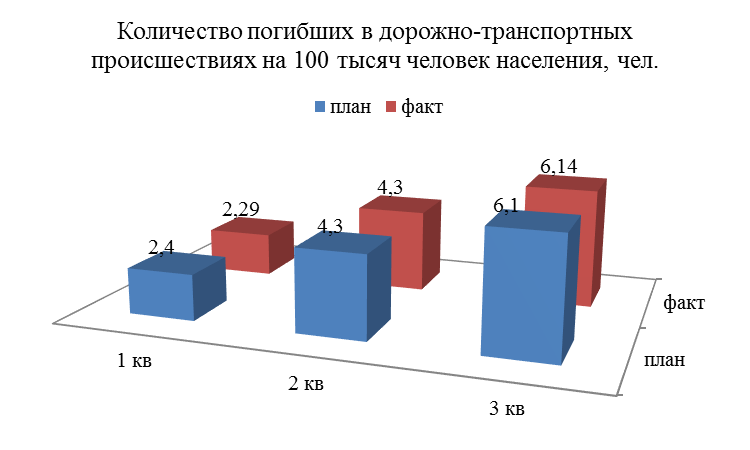 Рисунок 7. Выполнение показателя РП за отчетный период 2020Согласно «Отчету о ходе реализации РП на 30.09.2020» (R3-11), размещенному в ГИИС «Электронный бюджет» с датой утверждения от 07.10.2020 исполнение по региональному проекту за счет всех источников составило 61,3 млн.руб. или 49,9% к плану года.Информация по реализации РП в разрезе мероприятий за 9 месяцев 2020 года представлена в таблице:млн.руб.Отмечается низкий уровень исполнения мероприятий РП за 9 месяцев 2020 года и как следствие возникает риск невыполнения мероприятий в полном объеме к концу года.Региональный проект «Общесистемные меры развития дорожного хозяйства»В рамках регионального проекта «Общесистемные меры развития дорожного хозяйства», входящего в состав ФП «Общесистемные меры развития дорожного хозяйства» НП «Безопасные и качественные автомобильные дороги» (далее – БКАД) осуществляется исполнение мероприятий подпрограммы № 4 «Улучшение эксплуатационного состояния автомобильных дорог общего пользования регионального значения» государственной программы Архангельской области «Развитие транспортной системы Архангельской области».Отчет о ходе реализации регионального проекта на 30.09.2020 «(R2 -11) Общесистемные меры развития дорожного хозяйства (Архангельская область)» утвержден 07.10.2020 и размещен в государственной интегрированной системе управления общественными финансами «Электронный бюджет».Согласно Отчету о реализации РП на 30.09.2020 по первому показателю (1.1) из 8 –ми заключенных государственных контрактов – 8 - мь предусматривают использование новых технологий и материалов.Общее количество контрактов в рамках проекта БКАД, направленных на приведения региональных дорог в нормативное состояние (исполнитель ГКУ АО «Дорожное агентство «Архангельскавтодор»), составляет 
в 2020 году 8 шт. (2 контракта переходящие с 2019 года), при реализации всех контрактов планируется применение новых технологий (требуется по проекту 20%).Согласно Отчету о реализации РП на 30.09.2020 по второму показателю (1.2) за отчетный период из 8 - ми заключенных государственных контрактов - 2 контракта на принципах жизненного цикла (один переходящий с 2019 года).Согласно Отчету о реализации мероприятий РП на 30.09.2020 исполнение за счет средств областного бюджета составило в сумме 62,6 млн.руб. или 99,8% к плану на год. Исполнителем ГКУ АО «Дорожное агентство «Архангельскавтодор» заключен государственный контракт № 1кр/2020 от 19.03.2020 на капитальный ремонт автомобильной дороги Исакогорка-Новодвинск-Холмогоры км 19+300 (установка оборудования весового контроля, работающего в автоматическом режиме) в Приморском районе Архангельской области, работы завершены, приемка запланирована на октябрь 2020 года.При наличии наименования результата в региональном проекте «2. Увеличение количества стационарных камер фотовидеофиксации нарушений правил дорожного движения на автомобильных дорогах федерального, регионального или межмуниципального, местного значения до 211% от базового количества 2017 года» источники финансирования и объемы финансового обеспечения по годам реализации в настоящем региональном проекте не утверждены.В то же время в рамках реализации Подпрограммы № 6 «Повышение безопасности дорожного движения в Архангельской области» государственной программы Архангельской области «Развитие транспортной системы Архангельской области» реализуется следующее мероприятие «1.1. Развитие системы автоматического контроля и выявления нарушений Правил дорожного движения Российской Федерации, утвержденных постановлением Совета Министров – Правительства Российской Федерации от 23 октября 1993 года № 1090 (далее – Правила дорожного движения)» с объемом финансирования на 2020 год в размере 186,5 млн.руб.Показателем результата реализации указанного мероприятия на 2020 год согласно показателю гр. 16 Приложения № 2 «Перечень мероприятий государственной программы Архангельской области «Развитие транспортной системы Архангельской области» является - повышение уровня безопасности дорожного движения на автомобильных дорогах Архангельской области и снижение тяжести последствий дорожно-транспортных происшествий путем установки 7 систем автоматического контроля и выявления нарушений Правил дорожного движения в 2020 году.Согласно Отчету о реализации за 9 месяцев 2020 года государственной программы Архангельской области «Развитие транспортной системы Архангельской области», размещенному в системе КИАС, в III квартале 2020 года по результатам открытого конкурса в электронной форме ГБУ АО «РТС» заключено два контракта: 13 июля 2020 года заключен контракт на поставку в 2020 году пяти стационарных КФВФ и переустановку семи стационарных КФВФ, сумма контракта 61,8 млн.руб., срок выполнения работ и поставки КФВФ – 15 октября 2020 года.11 сентября 2020 года заключен контракт на поставку в 2020 году четырех стационарных КФВФ, переустановку четырех стационарных КФВФ и на поставку в 2021 году семи стационарных КФВФ, сумма контракта 85,5 млн.руб. (2020 год – 40,0 млн.руб., 2021 год – 45,5 млн.руб.), срок выполнения работ и поставки комплексов в 2020 году – 15 ноября 2020 года, в 2021 году – 1 июня 2021 года.КСП АО отмечает о необходимости приведения в соответствие объемов финансирования и значений целевых показателей регионального проекта и ГП.Риски невыполнения мероприятий РП в 2020 году отсутствуют.Национальный проект «Демография»На реализацию национального проекта «Демография» направлены 5 федеральных и 5 соответствующих им областных региональных проектов:«Финансовая поддержка семей при рождении детей»;«Содействие занятости женщин - создание условий дошкольного образования для детей в возрасте до трех лет»;«Разработка и реализация программы системной поддержки и повышения качества жизни граждан старшего поколения»;«Формирование системы мотивации граждан к здоровому образу жизни, включая здоровое питание и отказ от вредных привычек»;«Создание для всех категорий и групп населения условий для занятий физической культурой и спортом, массовым спортом, в том числе повышение уровня обеспеченности населения объектами спорта, а также подготовка спортивного резерва».Реализация региональных проектов НП «Демография» осуществляется в рамках ГП АО «Социальная поддержка граждан в Архангельской области», ГП АО «Развитие образования и науки Архангельской области», ГП АО «Содействие занятости населения Архангельской области, улучшение условий и охраны труда», ГП АО «Развитие здравоохранения Архангельской области», ГП АО «Патриотическое воспитание, развитие физической культуры, спорта, туризма и повышение эффективности реализации молодежной политики в Архангельской области».Доля финансового обеспечения региональных проектов за 9 месяцев 2020 г. представлена в диаграмме: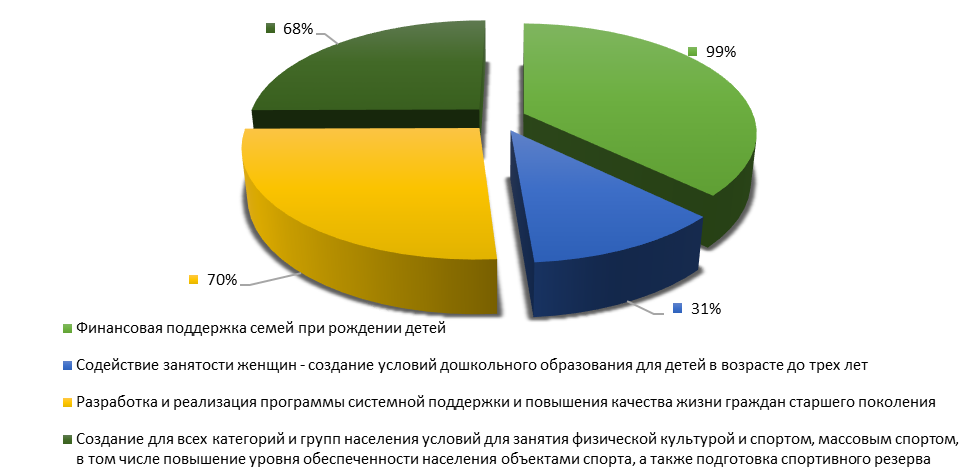 Таблица 7. Финансирование НП «Демография», за счет средств федерального и областного бюджета, млн.руб.Всего на реализацию НП «Демография» направлено 2 749,1 млн.руб. или 61,7% от сводной бюджетной росписи на 01.10.2020.Анализ расходов бюджетных ассигнований на реализацию региональных проектов в отчетный период показал, что уровень финансирования региональных проектов (уровень фактически освоенных бюджетных ассигнований к запланированным) достигнут от утвержденных бюджетных назначений сводной бюджетной росписи на 01.10.2020: 66,2% по РП «Финансовая поддержка семей при рождении детей»; 60,0% по РП «Разработка и реализация программы системной поддержки и повышения качества жизни граждан старшего поколения»; 58,9% по РП «Содействие занятости женщин - создание условий дошкольного образования для детей в возрасте до трех лет»;52,4% по РП «Создание для всех категорий и групп населения условий для занятия физической культурой и спортом, массовым спортом, в том числе повышение уровня обеспеченности населения объектами спорта, а также подготовка спортивного резерва».Исполнение расходов на реализацию РП в разрезе ГРБС представлено на диаграмме: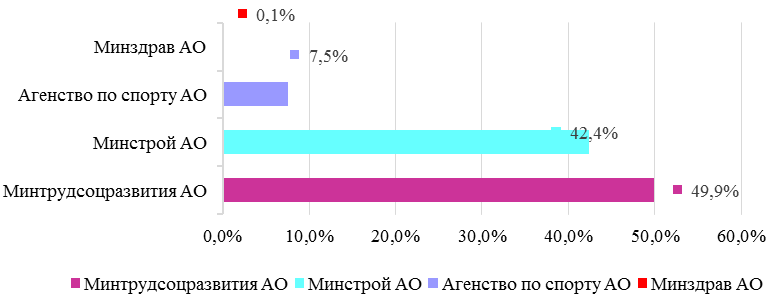 Региональный проект «Финансовая поддержка семей при рождении детей»Паспортом регионального проекта для достижения цели: «Увеличение суммарного коэффициента рождаемости в Архангельской области до 1,7 детей на 1 женщину в 2024 году, путем внедрения механизма финансовой поддержки семей при рождении детей, как понятной системы, направленной на минимизацию последствий изменения материального положения семей в связи с рождением детей, и осуществление долгосрочного планирования личных финансов на всех этапах жизнедеятельности семьи, связанных с рождением детей», предусмотрено 6 показателей с годовыми значениями на период реализации проекта.Информация о значениях установленных показателях представлена ниже:В государственных программах Архангельской области не предусмотрены показатели РП «Финансовая поддержка семей при рождении детей» «Суммарный коэффициент рождаемости вторых детей, ед.», «Суммарный коэффициент рождаемости третьих и последующих детей, ед.», «Коэффициент рождаемости в возрастной группе 30-34 лет (число родившихся на 1000 женщин соответствующего возраста, ед.», «Коэффициент рождаемости в возрасте 35-39 лет, ед.».Согласно отчету о ходе реализации РП «Финансовая поддержка семей при рождении детей» на 30.09.2020 выявлены риски по недостижению показателей «Суммарный коэффициент рождаемости», «Коэффициенты рождаемости в возрастной группе 25-29 лет», «Коэффициенты рождаемости в возрастной группе 30-34 лет», «Коэффициенты рождаемости в возрастной группе 35-39 лет», «Суммарный коэффициент рождаемости вторых детей», «Суммарный коэффициент рождаемости третьи и последующих детей». Основными причинами недостижения является сокращение численности женщин фертильного возраста, откладывание времени рождения первых детей женщинами в более раннем возрасте и соответственно снижение возможности рождения ими вторых и последующих детей, миграционный отток населения, в первую очередь молодежи, в другие субъекты РФ.Информация о финансовом обеспечении реализации регионального проекта за 9 месяцев 2020 г. приведена ниже:За 9 месяцев 2020 года на реализацию регионального проекта «Финансовая поддержка семей при рождении детей» профинансированы расходы на сумму 1 368,7 млн.руб. или 60,2 % от сводной бюджетной росписи на 01.10.2020.Согласно разделу отчета о ходе реализации РП на 30.09.2020 «Сведения о достижении результатов, контрольных точек и мероприятий» по 8 мероприятиям (контрольным точкам) отмечается отсутствие отклонений (зеленый индикатор) (указаны прогнозные сведения), по одному имеет место наличие отклонений (желтый индикатор) «Женщины, родившие первого ребенка в возрасте от 20 до 25 лет включительно, получат единовременную денежную выплату женщинам, родившим первого ребенка в возрасте от 20 до 25 лет включительно». Выплата носит заявительный характер, количество обратившихся за назначением меньше прогнозируемого значения.За истекший период:единовременную денежную выплату получили 331 женщины, родившие первого ребенка в возрасте от 20 до 25 лет включительно (план 943);меры социальной поддержки получили 10 998 многодетных семей (план 9 800 семей) из них:9 179 многодетных семей и семей, с тремя и более детьми, в том числе до достижения возраста 21 года, получили меры социальной поддержки по оплате коммунальных услуг (план – 8 400 семей);ежемесячную денежную выплату, назначаемую в случае рождения третьего ребенка или последующих детей до достижения ребенком возраста 3 лет, 5 290 многодетных семей (план – 531 семья);ежемесячные выплаты в связи с рождением (усыновлением) первого ребенка за счет субвенций из федерального бюджета получили 5 147 семей (план – 1 448 семей).Региональный проект «Разработка и реализация программы системной поддержки и повышения качества жизни граждан старшего поколения»Паспортом регионального проекта для достижения цели: «Увеличение ожидаемой продолжительности здоровой жизни до 67 лет», предусмотрено 5 показателей с годовыми значениями на период реализации проекта.Объем финансовых средств, направленных на финансирование РП «Разработка и реализация программы системной поддержки и повышения качества жизни граждан старшего поколения», представлен ниже:На реализацию РП «Разработка и реализация программы системной поддержки и повышения качества жизни граждан старшего поколения» направлено 3,3 млн.руб. или 60% от сводной бюджетной росписи на 01.10.2020.В целях осуществления доставки лиц старше 65 лет, проживающих в сельской местности, в медицинские организации в 2019 году приобретено 14 единиц специализированного автотранспорта.Организована доставка 484 лиц старше 65 лет, проживающих в сельской местности, в медицинские организации в 14 муниципальных районах Архангельской области 13 государственными бюджетными учреждениями социального обслуживания населения Архангельской области – комплексными центрами социального обслуживания.Организовано оказание гериатрической помощи в 5 учреждениях, общее количество гериатрических коек увеличено с 48 до 60 единиц. Согласно разделу отчета о ходе реализации РП на 30.09.2020 «Сведения о достижении результатов, контрольных точек и мероприятий» по 3 мероприятиям (контрольным точкам) отмечается отсутствие отклонений (зеленый индикатор), по двум существует риск недостижения в связи с введением ограничений, связанных с распространением новой коронавирусной инфекции: «Уровень госпитализации на геронтологические койки лиц старше 60 лет на 10 тыс. населения соответствующего возраста» и «Охват граждан старше трудоспособного возраста профилактическими осмотрами, включая диспансеризацию».По контрольной точке «Уровень госпитализации на геронтологические койки лиц старше 60 лет на 10 тыс. населения соответствующего возраста» имеется риск невыполнения показателя по уровню госпитализации на геронтологические койки лиц старше 60 лет на 10 тыс. населения соответствующего возраста в связи с развёртыванием обсерватора на базе ГБУЗ АО «Архангельский госпиталь для ветеранов войн». Для оказания медицинской помощи пожилым гражданам с учетом факторов риска и заболеваний, обусловленных возрастными изменениями, до семи единиц увеличено количество гериатрических кабинетов, осуществляющих деятельность в 8 учреждениях здравоохранения.В паспорте регионального проекта установлено 10 контрольных точек, из них 2 со сроком исполнения до 01.10.2020, которые согласно отчету выполнены.Региональный проект «Создание для всех категорий и групп населения условий для занятия физической культурой и спортом, массовым спортом, в том числе повышение уровня обеспеченности населения объектами спорта, а также подготовка спортивного резерва»Во исполнение задач и целей, отраженных в Указе №204 и федеральном проекте, на территории Архангельской области принят паспорт регионального проекта «Создание для всех категорий и групп населения условий для занятий физической культурой и спортом, массовым спортом, в том числе повышение уровня обеспеченности населения объектами спорта, а также подготовка спортивного резерва (Архангельская область)» (далее - региональный проект), срок реализации которого 01.01.2019-31.12.2024.Реализация регионального проекта осуществляется через мероприятия, предусмотренные государственной программой Архангельской области «Патриотическое воспитание, развитие физической культуры, спорта, туризма и повышение эффективности реализации молодежной политики в Архангельской области (2014 - 2024 годы)».Госпрограммой Архангельской области установлено пять целевых показателей (1.2, 1.3, 1.4, 9.3 и 17), которые соответствуют показателям федерального проекта «Спорт - норма жизни», регионального проекта.Согласно отчету о ходе реализации национального проекта по состоянию на 30.09.2020 (далее – Отчет), размещенному в системе «Электронный бюджет. Управление национальными проектами» процент достижения плановых значений показателя, установленных на конец 2020 года, составил 100,0 %.В тоже время контрольно-счетная плата обращает внимание на то, что значение, установленное для целевых показателей на 3 и 4 квартал 2020 в региональном проекте и Отчете соответствует значению установленному госпрограммой №330-пп и государственной программой «Развитие физической культуры и спорта», утвержденной постановлением Правительства РФ от 15.04.2014 №302 (далее - госпрограмма №302) для Архангельской области, но вместе с тем значительно ниже значения, установленного паспортом федерального проекта «Создание для всех категорий и групп населения условий для занятий физической культурой и спортом, массовым спортом, в том числе повышение уровня обеспеченности населения объектами спорта, а также подготовка спортивного резерва» от 29.04.2019 и госпрограммой № 302 в целом для Российской Федерации. Информация приведена ниже:Согласно паспорту регионального проекта объем финансирования за счет средств бюджета Архангельской области на 2020 год предусмотрен в сумме 394,8 млн.руб., что соответствует данным уточненной сводной бюджетной росписи на 2020 год по состоянию на 30.09.2020.Согласно данным Отчета кассовые расходы на реализацию мероприятий по состоянию на 30.09.2020 составили 206,7 млн.руб., что соответствует данным отчета об исполнении областного бюджета по бюджетным ассигнованиям на реализацию государственных, адресных и иных программ Архангельской области и непрограммных направлений деятельности за 9 месяцев 2020 года, данным формы 0503117-НП «Отчет об исполнении бюджета» на 01.10.2020 (размещенной в ПО «СВОД СМАРТ»). Фактически кассовые расходы по состоянию на 30.09.2020 составили 52,3 % к уточненной сводной бюджетной росписи на 2020 год по состоянию на 30.09.2020.Региональный проект «Содействие занятости женщин - создание условий дошкольного образования для детей в возрасте до трёх лет» Паспортом регионального проекта для достижения цели: «Обеспечить возможность женщинам, имеющих детей, совмещать трудовую деятельность с семейными обязанностями, в том числе за счет повышения доступности дошкольного образования для детей в возрасте до трех лет» предусмотрено 5 показателей с годовыми значениями на период реализации проекта.Целевые показатели, установленные в ГП АО «Содействие занятости населения Архангельской области, улучшение условий и охраны труда»: «Уровень занятости женщин, имеющих детей дошкольного возраста, % и «Численность женщин, находящихся в отпуске по уходу за ребенком в возрасте до трех лет, а также женщин, имеющих детей дошкольного возраста, не состоящих в трудовых отношениях и обратившихся в органы службы занятости, прошедших переобучение и повышение квалификации, чел.» и в ГП АО «Развитие образования и науки Архангельской области»: «Доступность дошкольного образования для детей в возрасте от полутора до трех лет, %» соответствуют показателям установленным в федеральном и региональном проекте. В ГП АО «Развитие образования и науки Архангельской области» не предусмотрены показатели регионального проекта «Содействие занятости женщин - создание условий дошкольного образования для детей в возрасте до трёх лет» «Численность воспитанников в возрасте до трех лет, посещающих государственные и муниципальные организации, осуществляющие образовательную деятельность по образовательным программам дошкольного образования, присмотр и уход, чел.», «Численность воспитанников в возрасте до трех лет, посещающих частные организации, осуществляющие образовательную деятельность по образовательным программам дошкольного образования, присмотр и уход, чел.».Объем финансовых средств, направленных на финансирование РП «Содействие занятости женщин - создание условий дошкольного образования для детей в возрасте до трёх лет» представлен ниже:млн.руб.За 9 месяцев 2020 года на реализацию РП «Содействие занятости женщин - создание условий дошкольного образования для детей в возрасте до трёх лет» профинансированы расходы на сумму 1 170,4 млн.руб. или 58,9 % от сводной бюджетной росписи на 01.10.2020.На профессиональное обучение женщин, находящихся в отпуске по уходу за ребенком в возрасте до 3 лет, а также женщин имеющих детей дошкольного возраста, не состоящих в трудовых отношениях и обратившихся в службу занятости израсходовано 3,8 млн.руб. (92,7%). На 1 октября 2020 г. выданы образовательные сертификаты на обучение 103 женщин, из них завершила обучение 101 женщина, находящаяся в отпуске по уходу за ребенком, а также женщина, имеющая детей дошкольного возраста. Процесс обучения организован в дистанционном формате и с индивидуальным графиком занятий.Региональный проект «Содействие занятости женщин - создание условий дошкольного образования для детей в возрасте до трёх лет» (в части капитальных вложений)В рамках реализации федерального проекта «Содействие занятости женщин – создание условий дошкольного образования для детей в возрасте до трех лет» (далее – ФП «Содействие занятости женщин») нацпроекта «Демография» Архангельской областью реализуется региональный проект «Содействие занятости женщин - создание условий дошкольного образования для детей в возрасте до трех лет (Архангельская область)» (далее – РП «Содействие занятости женщин»).Финансирование РП «Содействие занятости женщин» осуществляется в рамках подпрограммы 7 «﻿Строительство и капитальный ремонт объектов инфраструктуры системы образования в Архангельской области» государственной программы Архангельской области «Развитие образования и науки Архангельской области», утвержденной постановлением Правительства Архангельской области от 12.10.2012 № 463-пп (далее – ГП № 463-пп).Министерством просвещения Российской Федерации и Правительством Архангельской области заключены два соглашения о предоставлении межбюджетных трансфертов из федерального бюджета бюджету Архангельской области (от 15.02.2019 № 073-17-2019-079; от 10.02.2019 № 073-09-2019-203).С учетом дополнительных соглашений, заключенных к указанным соглашениям, значение результатов РП и общий объем бюджетных ассигнований из федерального бюджета в целях достижения результатов данного проекта в 2020 году по состоянию на 01.07.2020 составляет 1894,5 млн.руб. (таблица 8).Таблица 8. Показатели соглашений о предоставлении межбюджетных трансфертов из федерального бюджета бюджету Архангельской области на 2020 годИнформация о ходе реализации РП в рамках Соглашения № 079 представлена в таблице 9.Таблица 9. Информация о реализации РП «Содействие занятости женщин» в рамках Соглашения № 079Анализируя ситуацию со строительством дошкольных учреждений в рамках Соглашений № 079, КСП АО отмечает, что из 1705 дополнительных мест в детских дошкольных учреждениях, создание которых должно было быть завершено к 31.12.2019 года:245 мест создано в 2019 году;60 мест создано в 2018 году (разрешение на ввод в эксплуатацию детского сада на 60 мест в пос. Турдеевск выдано заказчику (МО «Город Архангельск») 21.12.2018 года, основания для включения в РП данного объекта на 2019 год отсутствовали);900 мест создано за 9 месяцев 2020 года (закончены строительством 4 детских сада: на 280 мест в г. Котлас по пр. Мира, д. 24-а; на 120 мест в п. Каменка МО «Мезенский муниципальный район»; на 280 мест в 162 квартале города Северодвинска; на 220 мест в округе Варавино-Фактория города Архангельска);500 мест по состоянию на 01.10.2020 не создано, так как не закончены строительством два детских сада (на 280 мест в 6 микрорайоне территориального округа Майская горка города Архангельска, на 220 мест в с. Карпогоры Пинежского района).Таким образом, цели РП «Содействие занятости женщин», достижение которых было запланировано к 31.12.2019 года, по состоянию на 01.10.2020 не достигнуты, фактически не создано 500 мест.Информация о ходе реализации РП в рамках Соглашения № 203 представлена в таблице 10.Таблица 10. Информация о реализации РП «Содействие занятости женщин» в рамках Соглашения № 203Таким образом, в рамках Соглашения № 203 отмечается низкий уровень исполнения, по итогам 9 месяцев 2020 года на строительство дошкольных учреждений израсходовано чуть более 50% от годового объема бюджетных ассигнований.В рамках Соглашения № 203 закончен строительством детский сад на 280 мест в округе Майская горка г. Архангельска (акт приемки от 30.09.2020).Следует отметить, что строительство 3 детских дошкольных учреждений (детский сад на 120 мест в пос. Малошуйка Онежского района, детский сад на 60 мест в г. Няндома и детский сад на 220 мест в г. Мезени) учтено в целевых показателях РП «Содействие занятости женщин», достижение которых запланировано к 31.12.2020 года. Однако по данным объектам кассовые расходы за 9 месяцев 2020 года составляют менее 25% от годового объема бюджетных ассигнований, поэтому существуют риски недостижения результата РП «Содействие занятости женщин» в 2020 году.Причиной низкого исполнения показателей РП является, в том числе, низкий уровень подготовки документов территориального планирования приводит к затягиванию процесса строительства объектов, а также к дополнительным расходам бюджетных средств. Так, для строительства детского сада на 220 мест в г. Мезени и детского сада на 120 мест в п. Малошуйка Онежский район органами местного самоуправления, являющимися заказчиками по строительству данных объектов, были предоставлены земельные участки, не соответствующие действующим санитарным правилам. Вопрос предоставления новых земельных участков, а также вновь проводимое по этой причине проектирование требуют значительных временных издержек.При этом, несмотря на то, что согласно паспорту РП строительство объекта «Детский сад на 220 мест в г. Мезени» должно быть завершено к 31.12.2020, муниципальный контракт на его строительство заключен администрацией муниципального образования «Мезенский район» со сроком исполнения – не позднее 30.11.2021 года.Национальный проект «Экология»Региональный проект «Сохранение лесов»Общие сведения:ФП «Сохранение лесов»,соглашение № 53-2019-GА0031-1 от 13.02.2019,дата начала: 01.01.2019,дата окончания: 31.12.2024,связь с государственной программой: ГП АО «Развитие лесного комплекса Архангельской области»Показатель Соглашения на 2020 год:отношение площади лесовосстановления и лесоразведения к площади вырубленных и погибших лесных насаждений – 86,6%.Результатом реализации РП «Сохранение лесов (Архангельская область» является:увеличение площади лесовосстановления и лесоразведения, повышение качества и эффективности работ по лесовосстановлению на лесных участках, переданных в пользование (аренду) к 31.12.2021 году на площади 64,574 тыс. га, мероприятие выполняется за счет внебюджетных источников.оснащение ГАУ АО «ЕЛЦ» специализированной лесохозяйственной техникой и оборудованием для проведения комплекса мероприятий по лесовосстановлению и лесоразведению к 31.12.2021 на 50% от потребности, к 31.12.2023 на 70% от потребности;увеличение площади лесовосстановления, повышение качества и эффективности работ по лесовосстановлению на лесных участках, непереданных в аренду;оснащение ГАУ АО «ЕЛЦ» лесопожарной техникой и оборудованием к 31.12.2021 на 87 % от потребности, к 31.12.2024 на 100 % от потребности;формирование запаса лесных семян для лесовосстановления на всех участках, вырубленных и погибших лесных насаждений – 0,77 тонн (к 31.12.2021).На реализацию ФП «Сохранение лесов» из ФБ за 9 месяцев поступило 102,9 млн.руб., что составляет 94,7% к плановым поступлениям (108,6 млн.руб.).На реализацию мероприятий, предусмотренных РП «Фермер» предусмотрено в областном бюджете 114,9 млн.руб., кассовые расходы за 9 месяцев составили 109,3 млн.руб. (95,1%).Получателем бюджетных средств по реализации мероприятий РП «Сохранение лесов» является ГАУ АО «ЕЛЦ». Средства ГАУ АО «ЕЛЦ» предоставлены из областного бюджета в виде субсидий на государственное задание и на иные цели, не связанные с финансовым обеспечением выполнения государственного задания, в том числе средства направлены:на увеличение площади восстановления в сумме 50,9 млн.руб.,на оснащение специализированной лесохозяйственной техникой и оборудованием в сумме 20,3 млн.руб.,на оснащение лесопожарной техникой и оборудованием – 38,1 млн.руб.По данным квартальной отчетности ГАУ АО «ЕЛЦ» по форме 0503738 по состоянию на 01.10.2020 принято обязательств по закупке техники и оборудования в рамках РП «Сохранение лесов» на сумму 57,7 млн.руб., что составляет 98,5% к утверждённым назначениям (58,4 млн.руб.). Принято и исполнено денежных обязательств на сумму 55,1 млн.руб. Заключено договоров и контрактов на поставку 79 единиц лесохозяйственной и лесопожарной техники и оборудования, приобретены гусеничные транспортные машины, плуги лесные, трактора, бензопилы, рубильная машина, бульдозер, вездеходы, седельный тягач, автомобили повышенной проходимости УАЗ, лодки, бензопилы и др.Региональный проект «Чистая вода»Региональный проект «Чистая вода» (далее – РП «Чистая вода») входит в состав федерального проекта «Чистая вода» (далее – ФП «Чистая вода») национального проекта «Экология». Основная цель - повышение качества питьевой воды для населения.Финансирование РП «Чистая вода» осуществляется в рамках мероприятия 1.19 ГП АО «Развитие энергетики и жилищно-коммунального хозяйства Архангельской области», утвержденной постановлением Правительства Архангельской области от 15.10.2013 № 487-пп (далее – ГП № 487-пп). Объем финансового обеспечения на 2020 год установлен в размере 87,50 млн.руб., в том числе федеральный бюджет – 85,2 млн.руб., областной бюджет – 1,7 млн.руб., местные бюджеты – 0,6 тыс.руб.Согласно дополнительному соглашению от 14.04.2020 № 069-09-2019-229/2 к Соглашению № 069-09-2019-229 о предоставлении субсидии из федерального бюджета бюджету Архангельской области, заключенному между Министерством строительства и жилищно-коммунального хозяйства Российской Федерации и Правительством Архангельской области, объем средств на финансирование мероприятий регионального проекта в 2020 году предусмотрен в размере 86,9 млн.руб., из них средства федерального бюджета 85,2 млн.руб. (уровень софинансирования – 98,0%).Реализация целей РП «Чистая вода» должна привести к достижению следующих результатов и показатели (таблица 11), которые соответствуют показателям ГП № 487-пп в части 2019-2021 годов:Таблица 11. Целевые показатели РП «Чистая вода»В мае и августе 2020 года министерством ТЭК и ЖКХ Архангельской области заключены с получателями субсидии соглашения о предоставлении субсидий на строительство и реконструкцию (модернизацию) иных объектов питьевого водоснабжения (таблица 12).Таблица 12. Информация о соглашениях, заключенных министерством ТЭК и ЖКХ Архангельской области в рамках РП «Чистая вода» на 2020 годВ нарушение пункта 3 Правил формирования областной адресной инвестиционной программы на очередной финансовый год и на плановый период, утвержденных постановлением Правительства Архангельской области от 10.07.2012 № 298-пп (ред. от 03.03.2020) в составе ОАИП на 2020 год не предусмотрены средства областного бюджета на предоставление субсидий муниципальным образованиям на софинансирование капитальных вложений в объекты муниципальной собственности в части строительства и реконструкции объектов питьевого водоснабжения.Согласно отчету об исполнении областного бюджета по ведомственной структуре расходов областного бюджета за 9 месяцев 2020 год исполнение мероприятий РП «Чистая вода» в рамках ГП № 487-пп характеризуются следующим образом (таблица 13):Таблица 13. Информация об исполнении ГП № 487-пп по мероприятиям РП «Чистая вода» за 9 месяцев 2020 годаПланом мероприятий по реализации регионального проекта (приложение № 4 к паспорту РП «Чистая вода»), исходя из мероприятий 3.7.1 – 3.7.4, запланировано, что строительство четырех объектов питьевого водоснабжения (ВОС о. Кего, станция очистки холодной воды в дер. Кузнецово, магистральный водопровод в с. Шангалы и ВОС в с. Ильинско-Подомское) должно быть начато 01.07.2020. Фактически по состоянию на 01.10.2020 заключены следующие муниципальные контракты (таблица 14):Таблица 14. Перечень заключенных муниципальных контрактов на строительство объектов питьевого водоснабженияСогласно условиям заключенных муниципальных контрактов, в 2020 году могут быть закончены строительством только водоочистные сооружения в с. Шангалы, при этом из данных ЕИС в сфере закупок по состоянию на 26.11.2020, т.е. за 4 дня до окончания срока выполнения работ, подрядчик работы к оплате не предъявлял, кассовые расходы по указанному объекту по состоянию на 01.10.2020 отсутствуют. Соответственно существует риск недостижения целевых показателей РП «Чистая вода».Постановлением Правительства Архангельской области от 30.07.2019 № 403-пп утверждена региональная программа Архангельской области «Чистая вода (2019-2024 годы)» (далее – Региональная программа «Чистая вода»). Согласно приложению № 3 к Региональной программе «Чистая вода» (в ред. от 20.07.2020) для того, чтобы достичь к 25.12.2024 значение целевого показателя «Доля населения Архангельской области, обеспеченного качественной водой из систем централизованного водоснабжения» на уровне 82,90%, необходимо, в том числе, в 2020 году достичь суммарного прироста данного показателя по Архангельской области на 0,77%, что к концу 2020 году должно привести к значению рассматриваемого целевого показателя на уровне 62,99%. При этом, согласно ГП № 487-пп, РП «Чистая вода» и Соглашению № 069-09-2019-229 к концу 2020 года данный целевой показатель должен составлять 72,40%. Достижение суммарного прироста целевого показателя на 2020 год планировалось за счет следующих мероприятий (таблица 15):Таблица 15. Мероприятия Региональной программы «Чистая вода», направленные на достижение в 2020 году суммарного прироста целевого показателя «Доля населения Архангельской области, обеспеченного качественной водой из систем централизованного водоснабжения»Поскольку строительство указанных выше объектов питьевого водоснабжения, за исключением магистрального водопровода в с. Шангалы, в 2020 году не начато, существуют риски не достижения целевых показателей РП «Чистая вода».Согласно приложению № 3 к Региональной программе «Чистая вода» (в ред. от 20.07.2020) для того, чтобы достичь к 25.12.2024 значение целевого показателя «Доля городского населения Архангельской области, обеспеченного качественной водой из систем централизованного водоснабжения» на уровне 90,56%, необходимо, в том числе, в 2020 году достичь суммарного прироста данного показателя по Архангельской области на 0,64%, что к концу 2020 году должно привести к значению рассматриваемого целевого показателя до уровня 75,64%. При этом, согласно ГП № 487-пп, РП «Чистая вода» и Соглашению № 069-09-2019-229 к концу 2020 года данный целевой показатель должен составлять 82,90%.Достижение суммарного прироста целевого показателя на 2020 год планировалось за счет следующих мероприятий (таблица 16):Таблица 16. Мероприятия Региональной программы «Чистая вода», направленные на достижение в 2020 году суммарного прироста целевого показателя «Доля городского населения Архангельской области, обеспеченного качественной водой из систем централизованного водоснабжения»Поскольку строительство указанных выше объектов питьевого водоснабжения в 2020 году не начато, существуют риски не достижения целевых показателей РП «Чистая вода».Как следует из отчета о ходе реализации РП «Чистая вода» по состоянию на 30.09.2020 проектные и изыскательские работы в 2019 году были завершены лишь по 4 объектам. В связи с дотационностью местных бюджетов и фактическим отсутствием средств на выполнение проектных и изыскательских работ постановлением Правительства Архангельской области от 22.04.2020 № 222-пп в 2020 году на реализацию мероприятия 1.19.1 ГП № 487-пп по разработке проектной документации предусмотрены й субсидии в размере 20,0 млн.руб., срок исполнения 31.12.2021.Региональный проект «Чистая страна»Срок реализации: 01.10.2018 – 31.12.2024 годы.Цель проекта - эффективное обращение с отходами производства и потребления, включая ликвидацию всех выявленных на 1 января 2018 года несанкционированных свалок в границах городов.Проект включает в себя четыре показателя:1) Ликвидированы все выявленные на 1 января 2018 года несанкционированные свалки в границах городов: базовое значение на 31.12.2018 принято с нулевым показателем, за шесть лет проектом предусмотрено на 31.12.2024 ликвидация семи свалок;2) Ликвидированы наиболее опасные объекты накопленного экологического вреда: базовое значение на 31.12.2018 - один объект остается неизменным до 31.12.2024 года.3) Общая площадь восстановленных, в том числе рекультивированных земель, подверженных негативному воздействию накопленного вреда окружающей среде: базовое значение, принятое на 31.12.2018 в размере 0,4 гектара, не изменяется (с 2019 года по 2023 год) до 31.12.2023 года, на 31.12.2024 года проектом предусмотрено восстанавливать 70,4 га;4) Численность населения, качество жизни которого улучшится в связи с ликвидацией выявленных на 1 января 2018 года несанкционированных свалок в границах городов и наиболее опасных объектов накопленного экологического ущерба: базовое значение, принятое на 31.12.2018 в размере 3,5 тыс. человек, не изменяется (с 2019 года по 2023 год) до 31.12.2023, на 31.12.2024 года проектом предусмотрено улучшение качества жизни у 332,5 тыс. человек.Достижение результата регионального проекта - рекультивация 7 земельных участков, на которых были расположены 7 несанкционированных свалок, в границах городов определено на 31.12.2024 года.Следует отметить, что в Приложении № 2 к государственной программе Архангельской области «Перечень мероприятий государственной программы Архангельской области "Охрана окружающей среды, воспроизводство и использование природных ресурсов Архангельской области"» (в ред. от 09.10.2020 N 669-пп) перечислено шесть, а именно: город Архангельск (3 шт.) и 3 объекта в границах городов: Мезень, Няндома и Шенкурск.Финансовое обеспечение реализации регионального проекта на 2020 в бюджете Архангельской области не предусмотрено.Недостижение контрольной точки «Произведена приемка поставленных товаров, выполненных работ, оказанных услуг», министерством природных ресурсов и лесопромышленного комплекса Архангельской области объясняется не состоявшимся 06.07.2020 конкурсом в виду отсутствия заявок на участие по разработке проектно-сметной документации.Следует отметить, что и по проектно-сметной документации на рекультивацию полигонов твердых бытовых отходов городов Архангельск, Северодвинск, Новодвинск, выводимых из эксплуатации, которая разрабатывается ООО Институт «Газэнергопроект» в рамках мероприятия № 2.5 ГП АО «Охрана окружающей среды» по государственному контракту от 24.09.2019 № 0124200000619004064 расходы в 2019 году и текущем периоде 2020 года ГБУ АО «Центр природопользования и охраны окружающей среды» отсутствуют.Следовательно, существуют риски не включения Архангельской области в дальнейшем в федеральный проект «Чистая страна» и получения дополнительного финансирования из федерального бюджета на данные мероприятия.Региональный проект «Комплексная система обращения с твердыми коммунальными отходами»Срок реализации проекта: 01.10.2018 – 31.12.2024 годы.Цель проекта - эффективное обращение с отходами производства и потребления, включая ликвидацию всех выявленных на 1 января 2018 г. несанкционированных свалок в границах городов Архангельская область.Проект включает в себя пять показателей. Исполнение в рамках проекта по показателям следующее:1) Объем твердых коммунальных отходов (далее - ТКО): - направленных на утилизацию (вторичную переработку), нарастающим итогом: базовое значение на 31.12.2018 - 0,0132 млн. тонн, на 2019 – 0,0309 млн. тонн, на 2020 – 0,0914 млн. тонн.Согласно отчету показатель на 3 кв. 2020 года составляет всего 0,0002 млн. тонн или 0,21 % к запланированному объему на год.2) Объем ТКО, направленных на обработку, нарастающим итогом: базовое значение на 31.12.2018 - 0,0607 млн. тонн, на 2019 – 0,1040 млн. тонн, на 2020 – 0,1674 млн. тонн;Согласно отчету показатель на 3 кв. 2020 года - всего 0,0013 млн. тонн или 0,77 % к запланированному объему на год.4) Доля разработанных электронных моделей: проектом предусмотрено в единицах измерения в процентах с базовым значением 0,0 и в последующие годы – 1,0. Как уже ранее отмечалось контрольно-счетной палатой Архангельской области, что следовало отразить не долю в процентном выражении, а количество в 1 единице.5) Доля населения, охваченного услугой по обращению с ТКО: базовое значение на 31.12.2018 - 90,0 % остается неизменным до 31.12.2024 года.Недостижение показателей по утилизации и обработке ТКО объясняется министерством необходимостью уточнения данных показателей по итогам разработки Минприроды России федеральной схемы обращения с ТКО. Дополнительное соглашение со стороны министерства подписано.Следует отметить, что на 2020 год в рамках реализации ФП «Комплексная система обращения с твердыми коммунальными отходами» НП «Экология» по мероприятию подпрограммы № 1 ГП АО 1.14. «Реализация мероприятий, связанных с обеспечением непрерывной работы регионального оператора по обращению с твердыми коммунальными отходами» предусмотрено 110,8 млн.руб.Министерству природных ресурсов и лесопромышленного комплекса Архангельской области в соответствии с показателями СБР на отчетную дату предусмотрено по КБК 045 0502 101G252680 811 «Субсидии на возмещение недополученных доходов и (или) возмещение фактически понесенных затрат в связи с производством (реализацией) товаров, выполнением работ, оказанием услуг» 110,8 млн.руб. По данным Отчета об исполнении областного бюджета по ведомственной структуре расходов областного бюджета за 9 месяцев 2020 года исполнение на 30.09.2020 отсутствует.Порядок предоставления субсидии на обеспечение деятельности по оказанию коммунальной услуги населению по обращению с твердыми коммунальными отходами разработан и утвержден постановлением Правительства Архангельской области от 28.09.2020 607-пп. Соглашение между министерством природных ресурсов и лесопромышленного комплекса Архангельской области и ООО «ЭкоИнтегратор» заключено 22.10.2020 № 10-20-06569.Национальный проект «Образование»Национальный проект предполагает реализацию 4 основных направлений развития системы образования: обновление его содержания, создание необходимой современной инфраструктуры, подготовка соответствующих профессиональных кадров, их переподготовка и повышение квалификации, а также создание наиболее эффективных механизмов управления этой сферой.Объем расходов областного бюджета на реализацию региональных проектов в составе национального проекта «Образование» характеризуется следующими данными.Таблица 17. Расходы, предусмотренные на реализацию региональных проектов в составе Национального проекта «Образование», млн.руб.По реализации мероприятий регионального проекта «Современная школа» (исполнение 25% от годовых ассигнований, учтенных в сводной бюджетной росписи по состоянию на 30.09.2020) и «Цифровая образовательная среда (кассовых расходов на 01.10.2020 не осуществлялось) контрольно-счетная палата Архангельской области отмечает следующее.Между Министерством просвещения Российской Федерации 
и Правительством Архангельской области заключено соглашение 
о предоставлении субсидий из федерального бюджета бюджету Архангельской области на реализацию федерального проекта «Современная школа» национального проекта «Образование» в рамках государственной программы Российской Федерации «Развитие образования» от 21.12.2019 года № 073-09-2020-169.В рамках указанного соглашения министерству образования и науки Архангельской области предусмотрена субсидия на обновление материально-технической базы для формирования у обучающихся современных технологических и гуманитарных навыков в размере
46,9 млн.руб. (в том числе 45,9 млн.руб. средства федерального бюджета, 1,0 млн.руб. средства областного бюджета).Госпрограммой для реализации цели указанного соглашения включено мероприятие пункта 1.5 «Обновление материально-технической базы для формирования у обучающихся современных технологических и гуманитарных навыков в рамках федерального проекта «Современная школа» национального проекта «Образование» подпрограммы № 1.Значение целевого показателя «Создание на базе общеобразовательных организаций, расположенных в сельской местности и малых городах центров образования цифрового и гуманитарного профилей «Точка роста» составляет 42 ед. Открытие 42 центров Планом реализации государственной программы предусматривалось в III квартале 2020 года, но в дальнейшем было перенесено на IV квартал.Между Министерством просвещения Российской Федерации и Правительством Архангельской области заключено соглашение о предоставлении субсидии на внедрение целевой модели цифровой образовательной среды в общеобразовательных организациях и профессиональных образовательных организациях на 2019 год от 20.12.2019 года № 073-09-2020-131.В рамках указанного соглашения минобрнауки Архангельской области предусмотрена субсидия на внедрение целевой модели цифровой образовательной среды в общеобразовательных организациях и профессиональных образовательных организациях в размере 137,3 млн.руб.Госпрограммой для реализации цели указанного соглашения включено мероприятие пункта 4.3 «Внедрение целевой модели цифровой образовательной среды в общеобразовательных организациях и профессиональных образовательных организациях в рамках федерального проекта «Цифровая образовательная среда» национального проекта «Образование» подпрограммы № 4 с общим объемом финансирования 140,1 млн.руб. (137,3 млн.руб. – средства федерального бюджета; 2,8 млн.руб. – средства областного бюджета).Значение целевого показателя, утвержденного на 2020 год, «Количество общеобразовательных организаций и профессиональных образовательных организаций, в которых внедрена целевая модель цифровой образовательной среды, в рамках федерального проекта «Цифровая образовательная среда» национального проекта «Образование» (нарастающим итогом)» составляет 76 ед. Точкой достижения показателя на 01.10.2020 являлось проведение конкурсных процедур и заключение контрактов для оснащения образовательных организаций.Для реализации мероприятий пункта 1.5. подпрограммы № 1 и 4.3. подпрограммы № 4 госпрограммы между минобрнауки АО и 
ООО «Мегабит» (г. Калининград) по результатам проведенного электронного аукциона был заключен государственный контракт на поставку компьютерного и интерактивного оборудования в рамках реализации федеральных проектов «Современная школа» и «Цифровая образовательная среда» национального проекта «Образование» от 09.07.2020 № 01ф-02-08/619 на сумму 118,5 млн.руб.07.08.2020 государственный контракт от 09.07.2020 № 01ф-02-08/619 расторгнут по соглашению сторон.Таким образом, в рамках указанного контракта по состоянию на 01.10.2020 компьютерное и интерактивное оборудование в рамках реализации федеральных проектов «Современная школа» и «Цифровая образовательная среда» национального проекта «Образование» не поставлено. Информация о расторжении указанного контракта (дата расторжения 07.08.2020), а также информация о вновь заключаемых контрактах на указанные цели в Отчетах о ходе реализации региональных не содержится.Таким образом, существует риск частичного выполнения целевых показателей по мероприятиям пункта 1.5. подпрограммы № 1 и 4.3. подпрограммы № 4 госпрограммы.Информация о финансировании в отчетном периоде строительства общеобразовательных организаций для выполнения показателя по результату «Создано не менее 230 тыс. новых мест в общеобразовательных организациях (продолжение реализации приоритетного проекта «Современная образовательная среда для школьников)» регионального проекта «Современная школа» приведена ниже:На строительство школы на 860 мест в территориальном округе Варавино-Фактория г. Архангельска областным бюджетом дополнительно предусмотрены средства в размере 70,8 млн.руб.Таким образом, всего на строительство объекта предусмотрено ассигнований в 2020 году, в соответствии со сводной уточненной бюджетной росписью, 561,8 млн.руб., из них 491,0 млн.руб. в рамках национального проекта.По состоянию на 01.10.2020 общий объем кассовых расходов на указанный объект составил 238,1 млн.руб., в том числе 171,7 млн.руб. по национальному проекту «Современная школа» и 66,4 млн.руб. дополнительно средства областного бюджета (см. Раздел «Реализация областной адресной инвестиционной программы 9 месяцев 2020 года»).Сроком окончания работ по указанному объекту является 15.12.2021. На строительство средней общеобразовательной школы на 250 учащихся с блоком временного проживания на 50 человек в с. Ровдино Шенкурского района областным бюджетом дополнительно предусмотрены средства в размере 4,8 млн.руб. Таким образом, всего на строительство объекта предусмотрено ассигнований в 2020 году, в соответствии со сводной уточненной бюджетной росписью 164,4 млн.руб., из них 159,6 млн.руб. в рамках национального проекта.По состоянию на 01.10.2020 общий объем кассовых расходов на указанный объект составил 21,2 млн.руб. или 13,3 % от годовых ассигнований, предусмотренных уточненной бюджетной росписью.Срок окончания работ по контракту на строительство школы - 31.12.2018. Подрядчиком (ООО «Регион-инвест») по указанному объекту на 01.10.2020 допущена просрочка 639 дней.Низкий процент исполнения кассовых расходов на 01.10.2020, затягивание сроков строительства позволяет сделать вывод о наличии риска ввода в эксплуатацию здания школы в 2020 году.На строительство школы на 90 учащихся в с. Долгощелье Мезенского района Архангельской области областным бюджетом дополнительно предусмотрены средства в размере 5,8 млн.руб.Таким образом, всего на строительство объекта предусмотрено ассигнований в 2020 году, в соответствии со сводной уточненной бюджетной росписью 161,8 млн.руб., из них 156,0 млн.руб. в рамках национального проекта.По состоянию на 01.10.2020 общий объем кассовых расходов на указанный объект составил 5,8 млн.руб. или 3,7 % от годовых ассигнований, предусмотренных уточненной бюджетной росписью.Срок окончания работ по контракту 30.11.2020.Низкий процент исполнения кассовых расходов на 01.10.2020, корректировка проектной документации, ненадлежащий контроль заказчика, связанный с удаленностью объекта строительства, позволяет сделать вывод о наличии риска ввода в эксплуатацию здания школы в 2020 году.Региональный проект «Успех каждого ребенка» Цель и показатели проекта: обеспечение к 2024 году для детей в возрасте от 5 до 18 лет доступных для каждого и качественных условий для воспитания гармонично развитой и социально ответственной личности путем увеличения охвата дополнительным образованием до 80 % от общего числа детей, обновления содержания и методов дополнительного образования детей, развития кадрового потенциала и модернизации инфраструктуры системы дополнительного образования детей.Информация о финансировании в отчетном периоде мероприятий госпрограммы в рамках федерального проекта «Успех каждого ребенка» приведена ниже.Планом кассовых выплат на 9 месяцев 2020 года расходы на реализацию мероприятия пункта 1.20 «Создание новых мест в образовательных организациях различных типов для реализации дополнительных общеразвивающих программ всех направленности» рамках федерального проекта «Успех каждого ребенка» национального проекта «Образование» не утверждены.Таким образом, расходы на реализацию мероприятия в размере 30,0 млн.руб. (29,4 млн.руб. средства федерального бюджета и 0,6 млн.руб. средства областного бюджета) запланированы в IV квартале 2020 года.Реализацию мероприятия пункта 1.20 «Создание новых мест в образовательных организациях различных типов для реализации дополнительных общеразвивающих программ всех направленности» перечня мероприятий подпрограммы № 1 осуществляет минобрнауки АО. Исполнители работ по данному мероприятию определяются в соответствии с Федеральным законом от 5 апреля 2013 года № 44-ФЗ.Планом реализации госпрограммы в рамках указанного мероприятия предусмотрено создание в 2020 году 4 485 новых мест дополнительного образования.Плановое значение сроков выполнения мероприятия установлено – 31.12.2020.На 01.10.2020 минобрнауки АО для достижения целей мероприятия заключены следующие контракты:1. Между минобрнауки АО и ООО «ЭКТИВ СКУЛ» по результатам электронного аукциона заключен государственный контракт на поставку робототехнического оборудования от 11.08.2020 № 01ф-02-08/738 на сумму 7,0 млн.руб. Срок исполнения контракта 23.11.2020. Контракт предусматривает приобретение 197 наборов для конструирования для 30 образовательных организаций.Оплата по контракту в отчетном периоде не производилась.2. Между минобрнауки АО и ИП Башировым заключен государственный контракт на поставку спортивного и туристического инвентаря от 14.09.2020 № 01ф-02-08/880 на сумму 1,8 млн.руб. Срок исполнения контракта до 14.12.2020. Контракт предусматривает приобретение спортивного и туристического инвентаря для 28 образовательных организаций.Оплата по контракту в отчетном периоде не производилась.Контрольно-счетная палата Архангельской области обращает внимание, что эффективность реализации мероприятий госпрограммы, а также мероприятий госпрограммы, включенных в региональный проект необходимо оценивать комплексно.По состоянию на 01.10.2020 сделать вывод о связи между закупаемым учебным, спортивным и туристическим оборудованием и оценкой степени достижения целевого показателя «Создание в 2020 году 4 485 новых мест дополнительного образования» не представляется возможным.Реализация регионального проекта «Цифровая образовательная среда»Цель проекта: Создание условий для внедрения к 2024 году современной и безопасной цифровой образовательной среды, обеспечивающей формирование ценности к саморазвитию и самообразованию у обучающихся образовательных организаций всех видов и уровней, путем обновления информационно-коммуникационной инфраструктуры, подготовки кадров, создание федеральной цифровой платформы.На реализацию проекта в соответствии с уточненной бюджетной росписью предусмотрено 140,1 млн.руб., в том числе 137,3 млн.руб. средств федерального бюджета, 2,8 млн.руб. средств областного бюджета.За 9 месяцев расходы не произведены в связи с расторжением государственного контракта от 09.07.2020 № 01ф-02-08/619. Таким образом, оценка степени достижения цели проекта возможна после завершения текущего финансового года.Национальный проект «Здравоохранение»Ключевые цели национального проекта – снижение младенческой смертности, смертности населения трудоспособного возраста, смертности населения от сердечно-сосудистых и онкологических заболеваний, больничной летальности от инфаркта и инсульта, рост числа рентгенэндоваскулярных операций, достижение практически полной укомплектованности врачами и медсестрами подразделений, оказывающих амбулаторную помощь, внедрение «бережливых технологий» в медицинских организациях, обеспечение охвата граждан профилактическими медосмотрами не реже одного раза в год, рост объема экспорта медицинских услуг.Согласно Перечню мероприятий государственной программы Архангельской области «Развитие здравоохранения Архангельской области» (приложение № 2 к государственной программе) государственной программой «Развитие здравоохранения Архангельской области» предусмотрена реализация 10 мероприятий национального проекта «Здравоохранения», из которых в 2020 году осуществляется 8 или 80%.На выполнение национального проекта «Здравоохранение» средства местных бюджетов и внебюджетных источников не привлекаются.В рамках федерального проекта «Борьба с онкологическими заболеваниями» выполняется мероприятие 5.1. «Переоснащение государственных медицинских организаций, оказывающих медицинскую помощь больным онкологическими заболеваниями» подпрограммы № 2 «Совершенствование оказания специализированной, включая высокотехнологичную, медицинской помощи, скорой, в том числе скорой специализированной, медицинской помощи, медицинской эвакуации». На 2020 год предусмотрен объем финансирования за счет средств федерального бюджета 550,779 млн.руб. или 41,46% от общего объема финансирования по госпрограмме по мероприятию, который распределен между 4 медицинскими организациями: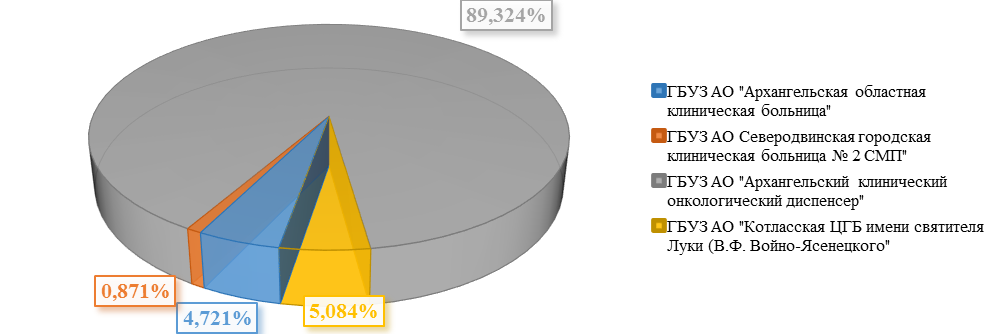 Рисунок 8. Распределение финансирования федерального проекта «Борьба с онкологическими заболеваниями» национального проекта «Здравоохранение» между медицинскими организациямиПеречень медицинского оборудования, планируемого для переоснащения, в региональной программе Архангельской области «Борьба с онкологическими заболеваниями на 2019-2024 годы» предусмотрен только на 2019 год.За 9 месяцев 2020 года на выполнение мероприятия перечислено минздравом АО 82,0 млн.руб. или 14,9 % от планового объема, наименьший процент финансирования по ГБУЗ АО «Архангельский клинический онкологический диспансер» - 4,9 %, в связи с чем существует риск не освоения средств медицинской организацией в текущем году, так как переоснащение подразумевает приобретение медицинского оборудования, то есть проведение конкурсных процедур, заключение контракта и поставка оборудования. По остальным медицинским организациям финансирование составило от 91,5% до 100%: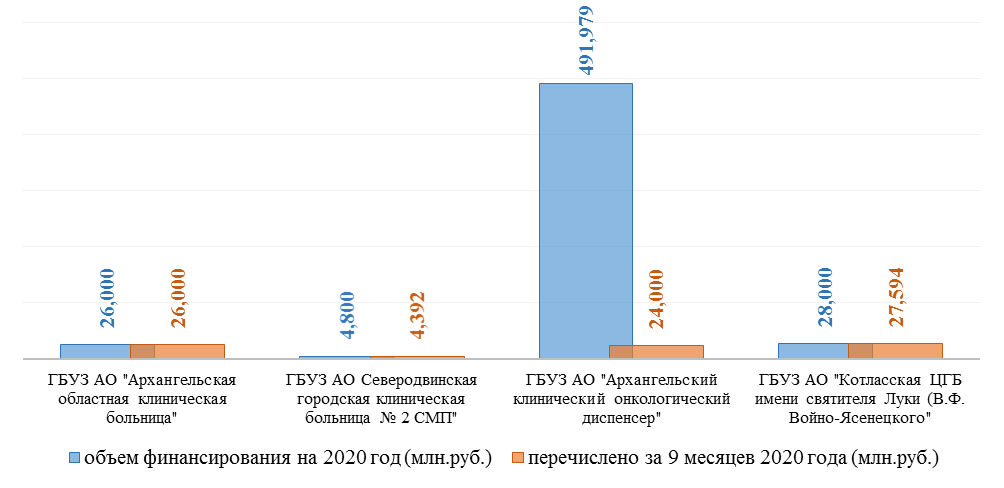 Рисунок 9. Финансирование в отчетном периоде медицинских организаций в целях реализации мероприятия федерального проекта «Борьба с онкологическими заболеваниями» национального проекта «Здравоохранение»В рамках реализации регионального проекта «Борьба с онкологическими заболеваниями» за отчетный период приобретены:ГБУЗ АО «Архангельский клинический онкологический диспансер»: рентгенодиагностический комплекс на 3 рабочих места, комбинированная совмещенная система однофотонного эмиссионного компьютерного томографа и компьютерного томографа, аппарат брахитерапии, поставлено и введено в эксплуатацию дополнительное оборудование для радиомодификации. Документация на закупку ангиографического аппарата, 2 установок ускорительных комплексов направлена в контрактное агентство Архангельской области на размещение заказов для проведения торгов;ГБУЗ АО «Архангельская областная клиническая больница» - приобретен и введен в эксплуатацию операционный микроскоп;ГБУЗ АО «Северодвинская городская клиническая больница № 2 скорой медицинской помощи» - приобретены и введены в эксплуатацию 2 видеогастроскопа;ГБУЗ АО «Котласская центральная городская больница им. Святителя Луки (В.Ф. Войно-Ясенецкого)» - приобретен и введен в эксплуатацию видеоэндоскопический комплекс.В рамках федерального проекта «Борьба с сердечно-сосудистыми заболеваниями» выполняются следующие мероприятия: 4.2. «Оснащение оборудованием региональных сосудистых центров и первичных сосудистых отделений» подпрограммы № 2 «Совершенствование оказания специализированной, включая высокотехнологичную, медицинской помощи, скорой, в том числе скорой специализированной, медицинской помощи, медицинской эвакуации». На 2020 год предусмотрен объем финансирования за счет средств федерального бюджета 162,9 млн.руб. или 26,0% от общего объема финансирования по госпрограмме по мероприятию. Согласно информации минздрава АО между 5 медицинскими организациями распределен объем финансирования на сумму 162,9 млн.руб.: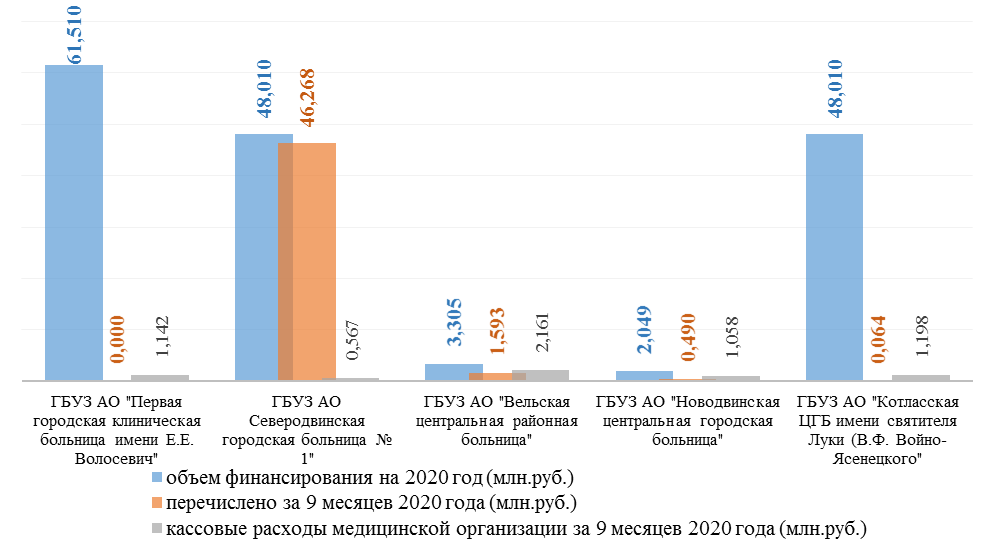 Рисунок 10. Финансирование в отчетном периоде медицинских организаций в целях реализации мероприятия «Оснащение оборудованием региональных сосудистых центров и первичных сосудистых отделений» федерального проекта «Борьба с сердечно-сосудистыми заболеваниями» национального проекта «Здравоохранение»Перечислено минздравом АО 48,4 млн.руб. или 29,7% от предусмотренного объема финансирования, кассовые расходы медицинских организаций по данному мероприятию за 9 месяцев 2020 года составили 6,1 млн.руб. или 3,8% от предусмотренного объема финансирования и 12,7% от поступивших от минздрава АО средств. Следует отметить, что у медицинских организаций по состоянию на 01.01.2020 сложился остаток средств по аналогичному мероприятию 2019 года в общей сумме 4,0 млн.руб. или 65,0% от кассового расхода за отчетный период.Согласно пояснительной записке о ходе реализации регионального проекта «Борьба с сердечно-сосудистыми заболеваниями» по состоянию на 30.09.2020 заключены контракты на поставку:Согласно пояснительной записке сводная заявка на проведение совместного электронного аукциона для приобретения велоэргонометров направлена в контрактное агентство Архангельской области 17.09.2020, заключение контрактов планируется до 15.10.2020 со сроком поставки до 20.12.2020.В ЕИС (https://zakupki.gov.ru) информация о закупке размещена 09.10.2020, окончательный срок подачи заявок 20.10.2020, контракты заключены 05.11.2020, срок поставки – 21.01.2021. Таким образом, имеются риски не полного освоения средств медицинскими организациями в 2020 году.1.1. «Обеспечение лекарственными препаратами, медицинскими изделиями и специализированными продуктами лечебного питания отдельных групп населения, в том числе оказание услуг по их приемке, хранению и доставке» подпрограммы № 8 «Совершенствование системы лекарственного обеспечения, в том числе в амбулаторных условиях». На 2020 год предусмотрен объем финансирования в сумме 85,0 млн.руб. или 23,9% от общего объема финансирования по госпрограмме по мероприятию, в том числе за счет средств федерального бюджета 83,3 млн.руб. и за счет средств областного бюджета 1,7 млн.руб.В 2020 году в рамках реализации регионального проекта получены средства федерального бюджета в размере 83,3 млн.руб. на мероприятие «Профилактика развития сердечно-сосудистых осложнений у пациентов высокого риска» на приобретение лекарственных препаратов для пациентов, перенесших острое нарушение мозгового кровообращения, инфаркт миокарда, а также которым были выполнены аортокоронарное шунтирование и ангиопластика корональных артерий.В целях выполнения мероприятия минздравом АО заключено 30 государственных контрактов на поставку лекарственных препаратов на сумму 80,6 млн.руб. или 94,9% от общей суммы финансирования, в ходе проведения закупочных процедур образовалась экономия в размере 4,3 млн.руб. (снижение НМЦК).В рамках федерального проекта «Развитие детского здравоохранения, включая создание современной инфраструктуры оказания медицинской помощи детям» выполняются следующие мероприятия:10. «Развитие материально-технической базы детских поликлиник и детских поликлинических отделений медицинских организаций, оказывающих первичную медико-санитарную помощь» подпрограммы № 4 «Охрана здоровья матери и ребенка». На 2020 год предусмотрен объем финансирования в сумме 147,2 млн.руб. или 57,8% от общего объема финансирования по госпрограмме по мероприятию, в том числе за счет средств федерального бюджета 103,9 млн.руб. и за счет средств областного бюджета 43,3 млн.руб.Согласно информации минздрава АО между 18 медицинскими организациями распределен объем финансирования на сумму 147,2 млн.руб., перечислено медицинским организациям 84,5 млн.руб. или 57,4% от объема финансирования: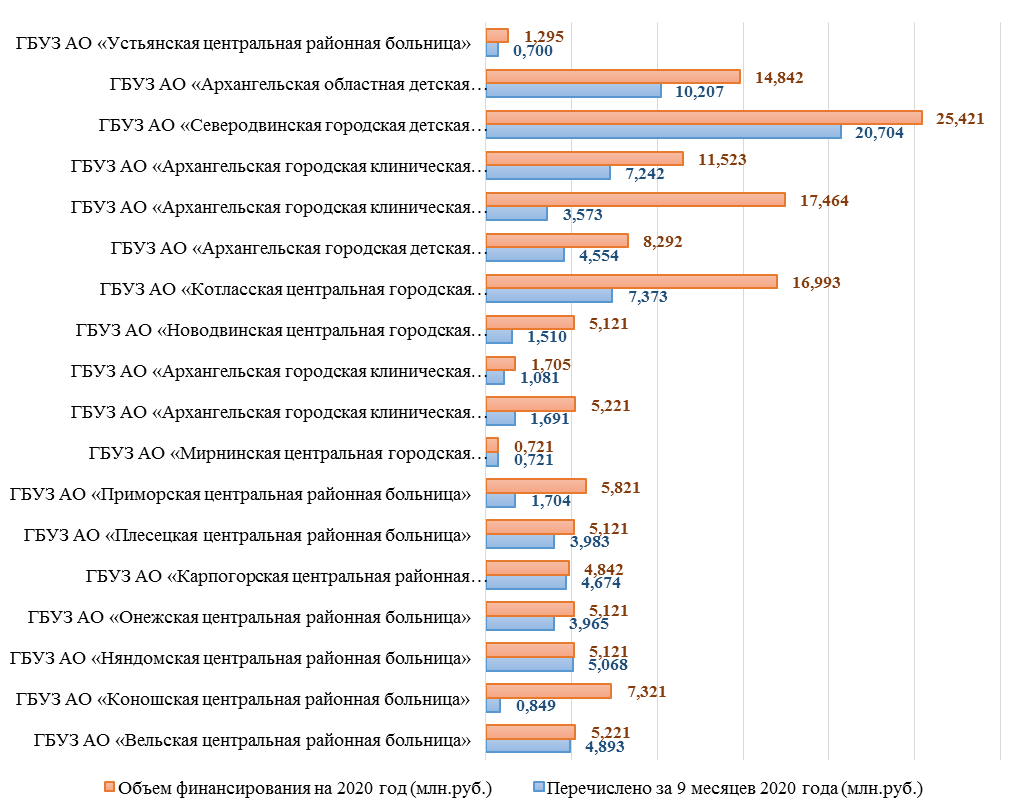 Рисунок 11. Финансирование в отчетном периоде медицинских организаций в целях реализации мероприятия «Развитие материально-технической базы детских поликлиник и детских поликлинических отделений медицинских организаций, оказывающих первичную медико-санитарную помощь» федерального проекта «Развитие детского здравоохранения, включая создание современной инфраструктуры оказания медицинской помощи детям» Наименьший процент финансирования от плановых значений наблюдается у 5 медицинских организаций: ГБУЗ АО «Коношская центральная районная больница (11,6%), ГБУЗ АО «Приморская центральная районная больница» (29,3%), ГБУЗ АО «Архангельская городская клиническая больница № 6» (32,4%), ГБУЗ АО «Новодвинская центральная городская больница» (29,5%) и ГБУЗ АО «Архангельская городская клиническая поликлиника № 2» (20,5%).Перечень медицинского оборудования для оснащения детских поликлиник/детских поликлинических отделений государственных в медицинских организациях в программе Архангельской области «Развитие детского здравоохранения, включая создание современной инфраструктуры оказания медицинской помощи детям, в Архангельской области на 2019 - 2024 годы» предусмотрен только на 2019 год.Учитывая, что данное мероприятие подразумевает приобретение диагностического медицинского оборудования, а именно проведение конкурсных процедур, заключение контракта и поставка оборудования, то существует риск не освоения средств медицинской организацией в текущем году.1.1. «Строительство объектов государственных медицинских организаций» подпункт 10) «корректировка проектной документации и строительство объекта «Лечебно-диагностический корпус государственного бюджетного учреждения здравоохранения Архангельской области «Архангельская областная детская клиническая больница имени П.Г. Выжлецова» подпрограммы № 10 «Совершенствование системы территориального планирования Архангельской области». На 2020 год предусмотрен объем финансирования в сумме 1 111,1 млн.руб. или 33,3% от общего объема финансирования по госпрограмме по мероприятию, в том числе за счет средств федерального бюджета 1 000 млн.руб. и за счет средств областного бюджета 111,1 млн.руб.В рамках федерального проекта «Развитие детского здравоохранения, включая создание современной системы оказания медицинской помощи детям» национального проекта «Здравоохранение» в подпрограмме № 10 «Совершенствование системы территориального планирования Архангельской области» государственной программы предусмотрено мероприятие 1.1.10 «Корректировка проектной документации и строительство объекта «Лечебно-диагностический корпус государственного бюджетного учреждения здравоохранения Архангельской области «Архангельская областная детская клиническая больница имени П.Г. Выжлецова» (далее – Объект). На реализацию данного мероприятия госпрограммой предусмотрены следующие средства:Разделом 4 «Финансовое обеспечение реализации регионального проекта» паспорта регионального проекта «Развитие детского здравоохранения, включая создание современной инфраструктуры оказания медицинской помощи (Архангельская область)» (далее – РП «Развитие детского здравоохранения») на новое строительство / реконструкцию детских больниц (корпусов) на 2020 год предусмотрены средства консолидированного бюджета субъекта в размере 1 400,0 млн.руб. Таким образом, показатели ГП № 462-пп в части финансового обеспечения не соответствуют показателям РП «Развитие детского здравоохранения».За 9 месяцев 2020 года кассовые расходы по Объекту составили 3,6 млн.руб. или 0,56% от годового планового значения, средства бюджета были направлены на оплату работ по корректировке проектной документации, статическому испытанию свай и сносу зданий для освобождения земельного участка под строительство объекта.В ЕИС в сфере закупок 14.08.2020 размещена закупка на выполнение работ по строительству Объекта, по результатам которой государственный контракт не заключен, так как решением ФАС России от 22.09.2020 по результатам внеплановой проверки в действиях заказчика (ГКУ АО «ГУКС») и уполномоченного органа установлены нарушения пункта 1 части 1 статьи 64 Закона № 44-ФЗ в части объединения в один лот аукциона выполнения строительных работ и осуществления поставки оборудования, а в действиях аукционной комиссии - нарушения части 7 статьи 69 указанного выше Федерального закона.КРИ АО отказала в согласовании заключения контракта с единственным поставщиком (подрядчиком, исполнителем).По состоянию на 26.11.2020 в ЕИС в сфере закупок повторная закупка на выполнение работ по строительству Объекта не размещена.В рамках федерального проекта «Развитие системы оказания первичной медико-санитарной помощи» выполняются следующие мероприятия:6.1. «Обеспечение закупки авиационных работ в целях оказания медицинской помощи» подпрограммы № 2 «Совершенствование оказания специализированной, включая высокотехнологичную, медицинской помощи, скорой, в том числе скорой специализированной, медицинской помощи, медицинской эвакуации». На 2020 год предусмотрен объем финансирования в сумме 142,9 млн.руб. или 23,78% от общего объема финансирования по госпрограмме по мероприятию, в том числе за счет средств федерального бюджета 100,2 млн.руб. и за счет средств областного бюджета 42,7 млн.руб.Кассовые расходы на закупку авиационной услуги для оказания медицинской помощи с применением авиации за отчетный период составили 107,2 млн.руб. или 75% от годового объема финансирования. За 9 месяцев 2020 года совершено 665 вызовов, выполнено 1 950 полетных часов, эвакуировано 1 211 человек.1.1. «Строительство объектов государственных медицинских организаций» подпункт 20) «проектирование и строительство врачебных амбулаторий, фельдшерских и фельдшерско-акушерских пунктов для населенных пунктов с численностью населения от 101 до 2000 человек» подпрограммы № 10 «Совершенствование системы территориального планирования Архангельской области». На 2020 год предусмотрен объем финансирования в сумме 170,2 млн.руб. или 100% от общего объема финансирования по госпрограмме по мероприятию, для выполнения мероприятия привлекаются средства федерального бюджета в сумме 53,0 млн.руб. и средства областного бюджета в сумме 117,2 млн.руб.Кассовые расходы за 9 месяцев 2020 года не производились.Согласно пояснительной записке о ходе реализации регионального проекта «Развитие системы оказания первичной медико-санитарной помощи» по состоянию на 30.09.2020 по мероприятию «проектирование и строительство врачебных амбулаторий, фельдшерских и фельдшерско-акушерских пунктов для населенных пунктов с численностью населения от 101 до 2000 человек» предусмотрено создание 10 ФАПов.Соглашением от 21.12.2019 № 056-17-2020-245 о предоставлении субсидии из федерального бюджета, заключенным между Министерством здравоохранения Российской Федерации и Правительством Архангельской области, установлен срок ввода объектов в эксплуатацию – 31.12.2020.В ЕИС информация о проведении электронного аукциона на приобретение здания фельдшерско-акушерского пункта в пос. Зеленый Бор Вельского района Архангельской области размещена 23.10.2020, НМЦК – 17 млн.руб., 05.11.2020 конкурс признан несостоявшимся. Информация о проведении следующего электронного аукциона размещена 09.11.2020, согласно протоколу рассмотрения единственной заявки на участие в электронном аукционе от 18.11.2020 № 0124200000620006540-1 заявка Индивидуального предпринимателя Медведевой Г.Н. соответствует конкурсной документации. Определение поставщика завершено, информация о заключении контракта отсутствует. Таким образом, существует риск срыва срока сдачи объекта в эксплуатацию (31.12.2020).На выполнение работ по строительству объектов «Фельдшерско-акушерские пункты в дер. Осташевская Коношского района, в дер. Федотовская Котласского района, в пос. Волошка Коношского района, в пос. Глубокий Устьянского района Архангельской области» заключен государственный контракт с ООО «Регион-Инвест» 25.08.2020 цена контракта 52,4 млн.руб., согласно которому окончание работ установлено не позднее 10.12.2020 с учетом подписания всех документов о приемке. Контрактом авансирование строительных работ не предусмотрено.На выполнение работ по строительству объектов «Фельдшерско-акушерские пункты в дер. Копачево Холмогорского района, в дер. Никольская Шенкурского района, в дер. Хомяковская Холмогорского района, в пос. Красная Верхнетоемского района, в с. Лена Ленского района Архангельской области» заключен государственный контракт с ООО «РК-Инвест» 14.08.2020 цена контракта 90,7 млн.руб., согласно которому окончание работ установлено не позднее 10.12.2020 с учетом подписания всех документов о приемке. Дополнительным соглашением от 20.10.2020 цена контракта увеличена на 0,3 млн.руб. или на 0,3% и составила 90,9 млн.руб. Контрактом авансирование строительных работ не предусмотрено.В рамках федерального проекта «Создание единого цифрового контура в здравоохранении на основе единой государственной информационной системы в сфере здравоохранения (ЕГИСЗ)» выполняется мероприятие 1.1. «Масштабирование и развитие используемых медицинских информационных систем (автоматизация деятельности медицинского персонала, обеспечение возможности ведения электронной медицинской карты, персонифицированный учет оказанных медицинских услуг)» подпрограммы № 9 «Развитие информатизации в здравоохранении». На 2020 год предусмотрен объем финансирования в сумме 510,8 млн.руб. или 53,7% от общего объема финансирования по госпрограмме по мероприятию, в том числе средства федерального бюджета в сумме 500,6 млн.руб. и средства областного бюджета в сумме 10,2 млн.руб.Согласно информации минздрава АО между 54 медицинскими организациями распределен объем финансирования на сумму 510,8 млн.руб. (100%), перечислено медицинским организациям 227,9 млн.руб. или 44,6% от объема финансирования, из которых 28 медицинским организациям перечислено менее 50% от годового объема финансирования, из них:5 медицинским организациям в отчетном периоде средства не перечислялись (78,3 млн.руб. или 15,3% от объема финансирования);13 медицинским организациям – перечислено менее 30%.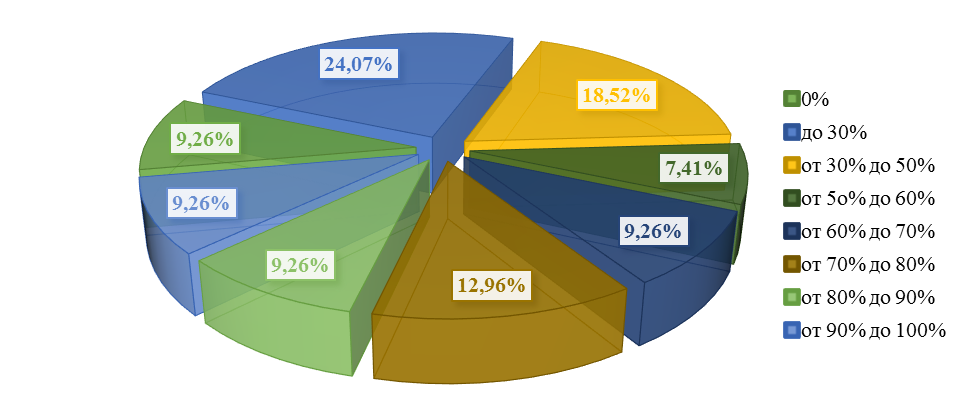 Рисунок 12. Финансирование в отчетном периоде медицинских организаций в целях реализации мероприятия «Масштабирование и развитие используемых медицинских информационных систем (автоматизация деятельности медицинского персонала, обеспечение возможности ведения электронной медицинской карты, персонифицированный учет оказанных медицинских услуг)» федерального проекта «Создание единого цифрового контура в здравоохранении на основе единой государственной информационной системы в сфере здравоохранения (ЕГИСЗ)», в %Учитывая, что данное мероприятие подразумевает приобретение серверного и компьютерного оборудования, а именно проведение конкурсных процедур, заключение контракта и поставка оборудования, то существует риск не освоения средств медицинскими организациями в текущем году.Национальная программа «Цифровая экономика Российской Федерации»Национальный проект «Национальная программа «Цифровая экономика Российской Федерации» (далее – НП «Цифровая экономика») утвержден протоколом заседания президиума Совета при Президенте Российской Федерации по стратегическому развитию и национальным проектам от 04.06.2019 № 7.Срок реализации НП «Цифровая экономика»: 01.10.2018 – 31.12.2024.На уровне Российской Федерации НП «Цифровая экономика» включает в себя 6 федеральных проектов, из которых на территории Архангельской области в 2020 году реализуется 5 региональных проектов, связанных с 3 государственными программами Архангельской области.Согласно паспортам региональных проектов, размещенных на портале «Электронный бюджет», соотнесение их с государственными программами Архангельской области представлено в таблице 18.Таблица 18. Региональные проекты Архангельской области, относящиеся к национальному проекту «Национальная программа «Цифровая экономика Российской Федерации», согласно паспортам проектовВ 2020 году на территории Архангельской области не реализуется региональный проект, который предусмотрен федеральным проектом - «Нормативное регулирование цифровой среды».В части паспортов региональных проектов необходимо отметить следующее:В перечне связанных государственных программ регионального проекта «Информационная инфраструктура» указана государственная программа Архангельской области «Эффективное государственное управление в Архангельской области (2014 - 2021 годы)». При этом указанная государственная программа утратила силу с 28.04.2020 на основании постановления Правительства Архангельской области от 22.04.2020 № 209-пп. Аналогичная ситуация по региональным проектам «Информационная безопасность», Цифровое государственное управление» и «Цифровые технологии».Также в перечне связанных государственных программ паспорта регионального проекта «Цифровое государственное управление» отражены иные непрограммные мероприятия с подпрограммой «Цифровые технологии в государственном управлении Архангельской области». Указанная подпрограмма относится к государственной программе «Цифровое развитие Архангельской области».В связи с вышеизложенным, полагаем необходимым предложить министерству связи и информационных технологий Архангельской области внести соответствующие корректировки в паспорта региональных проектов.Подпрограммой «Цифровые технологии в государственном управлении Архангельской области» государственной программы Архангельской области «Цифровое развитие Архангельской области» предусмотрены бюджетные ассигнования на реализацию регионального проекта «Цифровое государственное управление» в сумме 5,6 млн.руб. (мероприятие «Обеспечение развития системы межведомственного электронного взаимодействия на территории Архангельской области»). Кассовые расходы по состоянию на 01.10.2020 не осуществлены.Основные цели, показатели региональных проектов на 2020 год, а также отчетные данные за 9 месяцев, отраженные на портале «Электронный бюджет» за указанный период представлены в таблице 19.Таблица 19. Цели и показатели региональных проектов, утверждённые в паспортах проектов на 2020 год, а также отчетные данные на 01.10.2020В отчетном периоде выполнены 2 целевых показателя национального проекта:«доля медицинских организаций государственной и муниципальной систем здравоохранения (больницы и поликлиники), подключенных к сети «Интернет», %» регионального проекта «Информационная инфраструктура». По состоянию на 01.10.2020 исполнен на 100 %;«стоимостная доля закупаемого и (или) арендуемого федеральными органами исполнительной власти, органами исполнительной власти субъектов и иными органами государственной власти отечественного программного обеспечения, %» регионального проекта «Информационная безопасность». Исполнен за отчетный период на 120,4 % и значение показателя перевыполнено на 14,3 процентных пункта.Согласно отчетам о ходе реализации региональных проектов за 9 месяцев 2020 года, размещенным на портале «Электронный бюджет» по ряду региональных проектов имеют место риски недостижения целей и показателей по итогам 2020 года:Таким образом, по мнению контрольно-счетной палаты значительная часть рисков недостижения целей и показателей региональных проектов в сфере цифровой экономики обусловлена несовершенством нормативного регулирования на федеральном уровне. Вместе с тем имеют место риски, которые возможно частично минимизировать на уровне региона: риски региональных проектов «Кадры для цифровой экономики» и «Информационная безопасность».Наименование национального проектаУтверждено на 2020 годИсполнено на 01.10.2020% выполненияЦифровая экономика Российской Федерации5,60,00,0Демография4 453,52 749,161,7Малое и среднее предпринимательство и поддержка индивидуальной предпринимательской инициативы363,5334,091,9Экология312,6137,343,9Комплексный план модернизации и расширения магистральной инфраструктуры1 222,2763,462,5Безопасные и качественные автомобильные дороги3 770,92 842,075,4Жилье и городская среда4 780,32 146,544,5Образование1 149,9319,827,8Культура81,467,382,7Производительность труда и поддержка занятости10,00,00,0Здравоохранение2 302,6634,227,5Итого18 452,59 993,654,2Наименование государственных и адресной программ Архангельской областиУтверждено на 2020 годИсполнено на 01.10.2020% выполненияРазвитие здравоохранения Архангельской области2 349,8677,828,8Развитие образования и науки Архангельской области3 132,41 487,147,5Социальная поддержка граждан в Архангельской области2 070,31 370,866,2Культура Русского Севера33,633,399,0Государственная программа развития сельского хозяйства и регулирования рынков сельскохозяйственной продукции, сырья и продовольствия Архангельской области9,76,870,2Обеспечение качественным, доступным жильем и объектами инженерной инфраструктуры населения Архангельской области185,7184,099,1Содействие занятости населения Архангельской области, улучшение условий и охраны труда5,34,889,9Обеспечение общественного порядка, профилактика преступности, коррупции, терроризма, экстремизма и незаконного потребления наркотических средств и психотропных веществ в Архангельской области6,44,975,7Охрана окружающей среды, воспроизводство и использование природных ресурсов Архангельской области110,70,00,0Патриотическое воспитание, развитие физической культуры, спорта, туризма и повышение эффективности реализации молодежной политики в Архангельской области406,5217,153,4Формирование современной городской среды в Архангельской области574,2316,055,0Развитие лесного комплекса Архангельской области114,9109,395,1Развитие энергетики и жилищно-коммунального хозяйства Архангельской области86,928,032,3Развитие транспортной системы Архангельской области3 706,32 782,675,1Развитие инфраструктуры Соловецкого архипелага1 222,2763,462,5Комплексное развитие сельских территорий Архангельской области47,834,071,2Экономическое развитие и инвестиционная деятельность в Архангельской области363,8327,289,9Цифровое развитие Архангельской области5,60,00,0Переселение граждан из аварийного жилищного фонда на 2019 – 2025 годы4 020,41 646,541,0Итого18 452,59 993,654,2НаименованиеКодУтверждено на годИсполнено на 01.10.2020% испол-ненияКонтрактуемые расходы бюджета240, 4006 616,6 3 697,5 55,9Межбюджетные трансферты5007 352,2 3 708,0 50,4Субсидии бюджетным, автономным учреждениям и НКО6002 245,7 1 130,3 50,3Социальное обеспечение и иные выплаты населению3002 114,7 1 446,0 68,4Субсидии юридическим лицам810123,3 11,7 9,5Итого18 452,5 9 993,6 54,2Наименование ГРБСУтверждено на 2020 годИсполнено на 01.10.2020% выпол-ненияНаименование ГРБСУтверждено на 2020 годИсполнено на 01.10.2020% выпол-ненияМинистерство строительства и архитектуры8 744,63 826,743,8Министерство топливно-энергетического комплекса и жилищно-коммунального хозяйства1 159,1644,955,6Министерство природных ресурсов и лесопромышленного комплекса225,7109,348,4Министерство здравоохранения1 647,1674,340,9Министерство культуры33,633,399,0Министерство связи и информационных технологий85,60,00,0Министерство образования и науки343,2121,935,5Министерство агропромышленного комплекса и торговли9,76,870,2Министерство транспорта3 625,92 782,576,7Министерство экономического развития358,4321,889,8Министерство труда, занятости и социального развития2 075,61 375,666,3Министерство имущественных отношений5,45,4100,0Агентство по спорту120,575,862,9Администрация Губернатора и Правительства Архангельской области18,115,384,6Итого18 452,59 993,654,2Наименование направления расходовПлан на годФакт на 01.10.2020% выпол-ненияРеализация программы "Гражданская авиация и аэронавигационное обслуживание" государственной программы РФ "Развитие транспортной системы"1 222,2 763,4 62,5 Финансовое обеспечение дорожной деятельности в рамках реализации национального проекта "Безопасные и качественные автомобильные дороги"3 056,3 2 576,9 84,3 Обеспечение мероприятий по переселению граждан из аварийного жилищного фонда, в том числе переселению граждан из аварийного жилищного фонда с учетом необходимости развития малоэтажного жилищного строительства, за счет средств, поступивших от Фонда содействия реформированию жилищно-коммунального хозяйства3 922,4 1 601,4 40,8 Создание дополнительных мест для детей в возрасте от 2 месяцев до 3 лет в образовательных организациях, осуществляющих образовательную деятельность по образовательным программам дошкольного образования353,6 273,7 77,4 Создание дополнительных мест для детей в возрасте от 1,5 до 3 лет в образовательных организациях, осуществляющих образовательную деятельность по образовательным программам дошкольного образования1 624,3 892,9 55,0 Реализация региональных проектов "Создание единого цифрового контура в здравоохранении на основе единой государственной информационной системы здравоохранения (ЕГИСЗ)"510,8 227,9 44,6 Ежемесячные денежные выплаты, назначаемые в случае рождения третьего ребенка или последующих детей до достижения ребенком возраста трех лет674,3 544,7 80,8 Осуществление ежемесячной выплаты в связи с рождением (усыновлением) первого ребенка840,3 564,0 67,1 НаименованиеНа 01.10.2020На 01.10.2020На 01.10.2020НаименованиеУтверждено на годИсполнено% выполн.НП РФ "Культура"81,7 64,6 79,0 НП РФ "Образование"904,2 274,1 30,3 НП РФ "Жилье и городская среда"2 924,3 1 406,1 48,1 НП РФ "Экология"87,1 28,1 32,2 НП РФ "Демография"2 243,6 1 347,0 60,0 НП РФ "Безопасные и качественные автомобильные дороги"1 435,5 695,1 48,4 Итого7 676,3 3 815,0 49,7 Наименование региональных проектов государственной программы Уточненная сводная бюджетная роспись по состоянию на 30.09.2020Кассовое исполнение на 30.09.2020Освоено% % Наименование региональных проектов государственной программы Уточненная сводная бюджетная роспись по состоянию на 30.09.2020Кассовое исполнение на 30.09.2020Освоенокассового исполненияосвоения1. Региональный проект «Культурная среда» в целом, в том числе:77,763,763,782,082,0средства федерального бюджета57,048,184,4средства областного бюджета20,715,675,4в том числе:по ГП «Культура Русского Севера», всего, в том числе:29,929,629,699,099,0средства федерального бюджета27,026,798,9средства областного бюджета2,92,9100,0по ГП «Комплексное развитие сельских территорий», всего, в том числе:47,834,134,171,371,3средства федерального бюджета30,021,471,3средства областного бюджета17,812,771,32. Региональный проект «Творческие люди», всего, в том числе:0,00,00,00,00,03. Региональный проект «Цифровая культура» всего, в том числе:3,73,73,7100100средства федерального бюджета3,53,5100средства областного бюджета0,20,2100Итого национальный проект «Культура» в целом,в том числе:81,467,467,482,282,8средства федерального бюджета60,551,685,3средства областного бюджета20,915,875,6в том числе:по ГП «Культура Русского Севера», всего, в том числе:33,633,333,399,199,1средства федерального бюджета30,530,299,0средства областного бюджета3,13,1100,0по ГП «Комплексное развитие сельских территорий», всего, в том числе:47,834,134,171,371,3средства федерального бюджета30,021,471,3средства областного бюджета17,812,771,3Мероприятия регионального проекта «Культурная среда» и источники финансированияУточненная сводная бюджетная роспись по состоянию на 30.09.2020Кассовое исполнение на 30.09.2020Освоено% % Мероприятия регионального проекта «Культурная среда» и источники финансированияУточненная сводная бюджетная роспись по состоянию на 30.09.2020Кассовое исполнение на 30.09.2020Освоенокассового исполненияосвоения1. Переоснащены муниципальные библиотеки по модельному стандарту, всего, в том числе:5,55,55,5100,0100средства федерального бюджета5,05,0100,0средства областного бюджета0,50,5100,02. Построены (реконструированы) и (или) капитально отремонтированы культурно-досуговые учреждения в сельской местности, всего, в том числе:24,424,124,198,898,8средства федерального бюджета22,021,798,6средства областного бюджета2,42,4100,0Всего по региональному проекту «Культурная среда» госпрограммы «Культура Русского Севера», в том числе:29,929,629,699,099,0средства федерального бюджета27,026,798,9средства областного бюджета2,92,9100,0Цели и показатели регионального проекта «Творческие люди» на 2020 годЕдиница измерения (по ОКЕИ)Значение на 2020 год Достигнутые результаты на 30.09.2019Количество специалистов, прошедших повышение квалификации на базе Центров непрерывного образования (нарастающим итогом) (тыс.ед)Единица345,0316,0Количество любительских творческих коллективов, получивших грантовую поддержку (ед.) (нарастающим итогом)Единица1,01,0Количество волонтеров, вовлеченных в программу «Волонтеры культуры» (чел.) (нарастающим итогом)Единица188,0188,0Мероприятия регионального проекта «Цифровая культура» и источники финансированияУточненная сводная бюджетная роспись по состоянию на 30.09.2020Кассовое исполнение на 30.09.2020Освоено% % Мероприятия регионального проекта «Цифровая культура» и источники финансированияУточненная сводная бюджетная роспись по состоянию на 30.09.2020Кассовое исполнение на 30.09.2020Освоенокассового исполненияосвоения1. Созданы виртуальные концертные залы на площадках организаций культуры, в том числе в домах культуры, библиотеках, музеях, для трансляции знаковых культурных мероприятий, всего, в том числе:3,73,73,7100,0100,0средства федерального бюджета3,53,5средства областного бюджета0,20,2Наименование региональных проектов государственной программы Уточненная сводная бюджетная роспись по состоянию на 30.09.2020Кассовое исполнение на 30.09.2020Освоенона 30.09.2020% % Наименование региональных проектов государственной программы Уточненная сводная бюджетная роспись по состоянию на 30.09.2020Кассовое исполнение на 30.09.2020Освоенона 30.09.2020кассового исполненияосвоения1. Региональный проект «Акселерация субъектов малого и среднего предпринимательства в Архангельской области» всего, в том числе:213,4186,883,887,539,3средства федерального бюджета137,3137,3100,0средства областного бюджета76,149,565,02. Региональный проект «Популяризация предпринимательства в Архангельской области» всего, в том числе:9,79,72,8100,028,9средства федерального бюджета9,59,5100,0средства областного бюджета0,20,2100,03. Региональный проект «Расширение доступа субъектов МСП к финансовой поддержке, в том числе к льготному финансированию в Архангельской области» всего, в том числе:130,7130,734,0100,026,0средства федерального бюджета128,1128,1100,0средства областного бюджета2,62,6100,0Итого национальный проект «МСП и поддержка индивидуальной предпринимательской инициативы» всего, в том числе:353,8327,2120,692,534,1средства федерального бюджета274,9274,9100,0средства областного бюджета78,952,366,2Наименование показателяФактическое значение за предыдущий годПлановое значение показателя на 2020 годФактическое значение по состоянию на 30.09.2020% достижения за 9 месяцев 2020 года, согласно отчету о ходе реализации РПКоличество субъектов МСП и самозанятых граждан, получивших поддержку в рамках федерального проекта, нарастающим итогом, тысяча единиц1,872,633,35127,38Количество субъектов МСП, выведенных на экспорт при поддержке центров (агентств) координации поддержки экспортно-ориентированных субъектов МСП, нарастающим итогом, единица31555396,36Мероприятия регионального проекта «Акселерация МСП в Архангельской области» госпрограммы Уточненная сводная бюджетная роспись по состоянию на 30.09.2020Кассовое исполнение на 30.09.2020Освоенона 30.09.2020% % Мероприятия регионального проекта «Акселерация МСП в Архангельской области» госпрограммы Уточненная сводная бюджетная роспись по состоянию на 30.09.2020Кассовое исполнение на 30.09.2020Освоенона 30.09.2020кассового исполненияосвоения1. Создание центра «Мой бизнес» и оказание комплекса услуг, сервисов и мер поддержки СМСП (предоставление субсидии автономной некоммерческой организации Архангельской области «Агентство регионального развития»), всего, в том числе:130,6104,041,779,631,9средства федерального бюджета56,256,2100,0средства областного бюджета74,447,864,22. Обеспечения доступа СМСП Архангельской области к экспортной поддержке (предоставление субсидии автономной некоммерческой организации Архангельской области «Агентство регионального развития»), всего, в том числе:40,940,90,2100,00,5средства федерального бюджета40,140,1100,0средства областного бюджета0,80,8100,03. Поддержка СМСП в целях их развития в моногородах (предоставление субсидии микрокредитной компании Архангельский региональный фонд «Развитие»), всего, в том числе:41,941,941,9100,0100,0средства федерального бюджета41,041,0100,0средства областного бюджета0,90,9100,0Всего по региональному проекту «Акселерация МСП в Архангельской области», в том числе:213,4186,883,887,539,3средства федерального бюджета137,3137,3100,0средства областного бюджета76,149,565,0Муниципальное образованиеКоличество заключенных договоров займаОбщая сумма заключенных договоров, млн.руб.Северодвинск1831,9Новодвинск31,5Онега25,2Коряжма31,3Октябрьский22,5Итого2842,4Наименование показателяФактическое значение за предыдущий годПлановое значение показателя на 2020 годФактическое значение по состоянию на 30.09.2020% достижения за 9 месяцев 2020 года, согласно отчету о ходе реализации РПКоличество физических лиц-участников федерального проекта, занятых в сфере малого и среднего предпринимательства, по итогам участия в проекте, нарастающим итогом, тысяча человек 0,2420,96700,24225,03Количество вновь новых субъектов МСП в Архангельской области участниками проекта, нарастающим итогом, тысяча единиц0,0710,178 0,07139,89Количество обученных основам ведения бизнеса, финансовой грамотности и иным навыкам предпринимательской деятельности, нарастающим итогом, тысяча человек0,8171,4820,80754,45Количество физических лиц-участников федерального проекта, нарастающим итогом, тысяча человек3,9838,1624,82359,09Наименование показателяФактическое значение за предыдущий годПлановое значение показателя на 2020 годФактическое значение по состоянию на 30.09.2020% достижения за 9 месяцев 2020 года, согласно отчету о ходе реализации РПКоличество выдаваемых микрозаймов МФО субъектам МСП нарастающим итогом, единица82689985995,55Наименование показателяФактическое значение за предыдущий годПлановое значение показателя на 2020 годФактическоезначение по состоянию на 30.09.2020% достижения за 9 месяцев 2020 года, согласно отчету о ходе реализации РПКоличество предприятий-участников, внедряющих мероприятия национального проекта самостоятельно нарастающим итогом, единиц08675,0 %Доля предприятий от общего числа предприятий, вовлеченных в национальный проект, на которых прирост производительности труда соответствует целевым показателям, %08033,3341,67%Количество обученных сотрудников предприятий – участников в рамках реализации мероприятий повышения производительности труда самостоятельно, человек нарастающим итогом06400Источники финансированияКоличественные значения показателей регионального проекта «Адресная поддержка повышения производительности труда на предприятиях», не включенные в перечень целевых показателей госпрограммы по годам реализации на 2020 годДоля предприятий от общего числа предприятий, вовлеченных в национальный проект, на которых прирост производительности труда соответствует целевым показателям, %80,0Количество обученных сотрудников предприятий – участников в рамках реализации мероприятий повышения производительности труда самостоятельно, человек нарастающим итогом64,0Наименование мероприятияФинансовое обеспечение реализации РПФинансовое обеспечение реализации РП% исполненияФинансовое обеспечение реализации ГПФинансовое обеспечение реализации ГПИсполнение ГП, на 01.10.2020, к показателям Отчета о реализации РП на 01.10.2020, %Наименование мероприятияПаспорт 2020Факт % исполненияПлан 2020Факт Исполнение ГП, на 01.10.2020, к показателям Отчета о реализации РП на 01.10.2020, %Реализованы мероприятия по благоустройству мест массового отдыха населения (городских парков), общественных территорий (набережные, центральные площади, парки и др.) муниципальных образований и иные мероприятия, предусмотренные государственными (муниципальными) программами формирования современной городской среды371,7196,252,8379,7198,3101,1Реализованы проекты победителей Всероссийского конкурса лучших проектов создания комфортной городской среды в малых городах и исторических поселениях209,3132,463,2211,4132,4100,0Благоустройство территорий и приобретение уборочной и коммунальной техники100,729,30Благоустройство территорий городского округа «Город Архангельск»---218,46,10Итого581,0328,656,6910,3366,1111,4Наименование результатаОтчет по РП на 30.09.2020Отчет по РП на 30.09.2020% исполненияПоказатели из форм 0503728-НП и 0503738НП по состоянию на 01.10.2020, размещенных в СВОД-СМАРТФактический % исполненияНаименование результатапаспортисполнение% исполненияПоказатели из форм 0503728-НП и 0503738НП по состоянию на 01.10.2020, размещенных в СВОД-СМАРТФактический % исполнения1. Приобретены в районные медицинские учреждения хроматографы для выявления состояния опьянения в результате употребления наркотических средств, психотропных или иных вызывающих опьянение веществ15,015,0100,00,00,02. Медицинские организации оснащены автомобилями скорой медицинской помощи класса "С" для оказания скорой медицинской помощи пациентам, пострадавшим при дорожно-транспортных происшествиях7,27,2100,07,20100,03. Созданы условия для вовлечения детей и молодежи в деятельность по профилактике дорожно-транспортного травматизма, включая развитие детско-юношеских автошкол, отрядов юных инспекторов движения и пр.1,040,9995,20,00,04. Приобретены технические средства обучения, наглядные учебные и методические материалы для не менее 10 организаций, осуществляющих обучение детей, работу по профилактике детского дорожно-транспортного травматизма8,638,63100,06,6491,85. Организована работа по информационному сопровождению в средствах массовой информации и сети "Интернет" реализации мероприятий по обеспечению безопасности дорожного движения6,424,8675,72,1733,86. Проведены массовые мероприятия по безопасности дорожного движения среди подростков и молодежи2,442,44100,00,5924,27. Организованы информационно-профилактические мероприятия, направленные на профилактику дорожно-транспортных происшествий, в том числе детского дорожно-транспортного травматизма, на базе родильных домов, перинатального центра и других государственных медицинских организаций0,320,1856,30,1856,38. Модернизированы нерегулируемые пешеходные переходы, светофорные объекты и установлены светофорные объекты, пешеходные ограждения на автомобильных дорогах общего пользования местного значения в муниципальных районах и городских округах57,00,941,70,941,69. Медицинские организации оснащены автомобилями скорой медицинской помощи класса "В" для оказания скорой медицинской помощи пациентам, пострадавшим при дорожно-транспортных происшествиях22,821,1192,618,1379,510. Приобретение мобильного комплекса светосигнального оборудования для санитарной авиации2,00,00,00,00,0ИТОГО122,861,3449,935,8529,2Наименование регионального проектаПредусмотрено паспортом РПСводная бюджетная роспись на 01.10.2020Исполнение% выполнения к СБРВсего4 646,84 453,42 749,161,7Финансовая поддержка семей при рождении детей2 253,62 066,21 368,766,2Содействие занятости женщин - создание условий дошкольного образования для детей в возрасте до трех лет1 986,91 986,91 170,458,9Разработка и реализация программы системной поддержки и повышения качества жизни граждан старшего поколения11,55,53,360,0Создание для всех категорий и групп населения условий для занятия физической культурой и спортом, массовым спортом, в том числе повышение уровня обеспеченности населения объектами спорта, а также подготовка спортивного резерва394,8394,8206,752,4Наименование показателяЗначение на 2020 г.Суммарный коэффициент рождаемости вторых детей, ед.Суммарный коэффициент рождаемости вторых детей, ед.Значение, установленное региональным проектом, действующая редакция от 27.08.2020, версия Р1-46-2020/0190,606Значение, установленное госпрограммой нетЗначение, установленное федеральным проектом от 09.09.2020, версия Р1-2020/018/и соглашением от 4 декабря 2019 г. № 149-2019-P10046-1/1 0,606Суммарный коэффициент рождаемости третьих и последующих детей, ед.Суммарный коэффициент рождаемости третьих и последующих детей, ед.Значение, установленное региональным проектом, действующая редакция от 27.08.2020, версия Р1-46-2020/0190,362Значение, установленное госпрограммой нетЗначение, установленное федеральным проектом от 09.09.2020, версия Р1-2020/018/и соглашением от 4 декабря 2019 г. № 149-2019-P10046-1/1 0,362Коэффициенты рождаемости в возрастной группе 25-29 лет (число родившихся на 1000 женщин соответствующего возраста), ед.Коэффициенты рождаемости в возрастной группе 25-29 лет (число родившихся на 1000 женщин соответствующего возраста), ед.Значение, установленное региональным проектом, действующая редакция от 27.08.2020, версия Р1-46-2020/019110,4Значение, установленное федеральным проектом от 09.09.2020, версия Р1-2020/018/и соглашением от 4 декабря 2019 г. № 149-2019-P10046-1/1 110,4Коэффициент рождаемости в возрастной группе 30-34 лет (число родившихся на 1000 женщин соответствующего возраста, ед.Коэффициент рождаемости в возрастной группе 30-34 лет (число родившихся на 1000 женщин соответствующего возраста, ед.Значение, установленное региональным проектом, действующая редакция от 27.08.2020, версия Р1-46-2020/01994,3Значение, установленное госпрограммой нетЗначение, установленное федеральным проектом от 09.09.2020, версия Р1-2020/018/и соглашением от 4 декабря 2019 г. № 149-2019-P10046-1/1 94,3Коэффициент рождаемости в возрасте 35-39 лет, ед.Коэффициент рождаемости в возрасте 35-39 лет, ед.Значение, установленное региональным проектом, действующая редакция от 27.08.2020, версия Р1-46-2020/01944,03Значение, установленное госпрограммой нетЗначение, установленное федеральным проектом от 09.09.2020, версия Р1-2020/018/и соглашением от 4 декабря 2019 г. № 149-2019-P10046-1/1 44,03Суммарный коэффициент рождаемости, ед.Суммарный коэффициент рождаемости, ед.Значение, установленное региональным проектом, действующая редакция от 27.08.2020, версия Р1-46-2020/0191,48Значение, установленное ГП АО «Социальная поддержка граждан в Архангельской области»1,48Значение, установленное ГП АО «Развитие здравоохранения Архангельской области» - «19. Суммарный коэффициент рождаемости (число детей, рожденных одной женщиной на протяжении всего репродуктивного периода (15 - 49 лет)»1,66Значение, установленное федеральным проектом от 09.09.2020, версия Р1-2020/018/и соглашением от 4 декабря 2019 г. № 149-2019-P10046-1/1 1,48Наименование (ГП АО «Социальная поддержка граждан в Архангельской области»)Предусмотрено паспортом РПСБР на 01.10.2020Исполнение% выполнения к СБРНаименование (ГП АО «Социальная поддержка граждан в Архангельской области»)Предусмотрено паспортом РПСБР на 01.10.2020Исполнение% выполнения к СБРВсего2 253,52 066,21 368,766,2Ежемесячные выплаты в связи с рождением (усыновлением) первого ребенка1027,6840,3564,067,1Меры социальной поддержки многодетных семей353,6353,6174,149,2Меры социальной поддержки многодетных семей, с тремя и более детьми, в том числе до достижения возраста 21 года по оплате коммунальных услуг 129,2129,269,253,6Ежемесячная денежная выплата, назначаемая в случае рождения третьего ребенка или последующих детей до достижения ребенком возраста трех лет (в т. ч. оплата услуг организаций почтовой связи и кредитных организаций)709,8709,7550,277,5Единовременная денежная выплата женщинам, родившим первого ребенка в возрасте от 20 до 25 лет включительно33,433,411,233,5Наименование показателяЗначение на 2020 г.Уровень госпитализации на геронтологические койки лиц старше 60 лет на 10 тыс. населения соответствующего возраста, усл.ед.45,1Охват граждан старше трудоспособного возраста профилактическими осмотрами, включая диспансеризацию, %25Доля лиц старше трудоспособного возраста, у которых выявлены заболевания и патологические состояния, находящихся под диспансерным наблюдением, %64,4Численность лиц в возрасте от 50-ти лет и старше, а также лиц предпенсионного возраста, прошедших профессиональное обучение и дополнительное профессиональное образование (в 2019 году - граждан предпенсионного возраста), чел.520Ожидаемая продолжительность здоровой жизни при рождении, ед.61Наименование(ГП АО «Социальная поддержка граждан в Архангельской области», ГП АО «Развитие здравоохранения Архангельской области», ГП АО «Содействие занятости населения Архангельской области, улучшение условий и охраны труда»)Предусмотрено паспортом РПСБР на 01.10.2020Исполнение% выполнения к СБРНаименование(ГП АО «Социальная поддержка граждан в Архангельской области», ГП АО «Развитие здравоохранения Архангельской области», ГП АО «Содействие занятости населения Архангельской области, улучшение условий и охраны труда»)Предусмотрено паспортом РПСБР на 01.10.2020Исполнение% выполнения к СБРВсего11,55,53,360,0Проведение вакцинации против пневмококковой инфекции граждан старше трудоспособного возраста из групп риска, проживающих в организациях социального обслуживания0,30,30,3100,0Организация профессионального обучения и дополнительного профессионального образования лиц предпенсионного возраста1,21,20,975,0Осуществление доставки лиц старше 65 лет, проживающих в сельской местности, в медицинской организации, расположенные в Архангельской области1042,152,5Наименование показателяПериод, 2020 годНаименование показателяПериод, 2020 годДоля граждан среднего возраста (женщины 30-54 года; мужчины 30-59 лет), систематически занимающихся физической культурой и спортом Доля граждан среднего возраста (женщины 30-54 года; мужчины 30-59 лет), систематически занимающихся физической культурой и спортом Значение, установленное региональным проектом, %3, 4 квартал - 22,0Значение, установленное федеральным проектом от 29.04.2019, %33,2Значение, установленное госпрограммой № 302, (в целом для РФ), %33,2Доля занимающихся по программам спортивной подготовки в организациях ведомственной принадлежности физической культуры и спортаДоля занимающихся по программам спортивной подготовки в организациях ведомственной принадлежности физической культуры и спортаЗначение, установленное региональным проектом, %3, 4 квартал - 60,0Значение, установленное федеральным проектом от 29.04.2019, %67,0Значение, установленное госпрограммой № 302, (в целом для РФ), %67,0Наименование показателя, ед. изм.Значение 2020 г.Уровень занятости женщин, имеющих детей дошкольного возраста, %75Численность женщин, находящихся в отпуске по уходу за ребенком в возрасте до трех лет, а также женщин, имеющих детей дошкольного возраста, не состоящих в трудовых отношениях и обратившихся в органы службы занятости, прошедших переобучение и повышение квалификации, чел.313Численность воспитанников в возрасте до трех лет, посещающих государственные и муниципальные организации, осуществляющие образовательную деятельность по образовательным программам дошкольного образования, присмотр и уход, чел.14 298Численность воспитанников в возрасте до трех лет, посещающих частные организации, осуществляющие образовательную деятельность по образовательным программам дошкольного образования, присмотр и уход, чел.310Доступность дошкольного образования для детей в возрасте от полутора до трех лет, %85Наименование (ГП АО «Развитие образования и науки Архангельской области», ГП АО «Содействие занятости населения Архангельской области, улучшение условий и охраны труда»)Предусмотрено паспортом РПСБР на 01.10.2020Исполнение% выполнения к СБРНаименование (ГП АО «Развитие образования и науки Архангельской области», ГП АО «Содействие занятости населения Архангельской области, улучшение условий и охраны труда»)Предусмотрено паспортом РПСБР на 01.10.2020Исполнение% выполнения к СБРВсего1 986,91 986,91 170,458,9Созданы дополнительные места, в том числе с обеспечением необходимых условий пребывания детей с ОВЗ и детей-инвалидов, в организациях, осуществляющих образовательную деятельность по образовательным программам дошкольного образования, для детей в возрасте от трех лет 353,6353,6273,777,4Созданы дополнительные места, в том числе с обеспечением необходимых условий пребывания детей с ОВЗ и детей-инвалидов, в организациях, осуществляющих образовательную деятельность по образовательным программам дошкольного образования, для детей в возрасте от полутора до трех лет 1 624,31 624,3892,955,0Созданы дополнительные места для детей в возрасте от 1,5 до 3 лет любой направленности в организациях, осуществляющих образовательную деятельность4,94,90,00,0Профессиональное обучение женщин, находящихся в отпуске по уходу за ребенком в возрасте до 3 лет, а также женщин имеющих детей дошкольного возраста, не состоящих в трудовых отношениях и обратившихся в службу занятости 4,14,13,892,7Наименование соглашения (в ред. дополнительного соглашения)Создание дополнительных мест для детей (мест)Объем финансового обеспечения достижения результатов регионального проекта, млн.руб.Объем финансового обеспечения достижения результатов регионального проекта, млн.руб.Объем финансового обеспечения достижения результатов регионального проекта, млн.руб.Наименование соглашения (в ред. дополнительного соглашения)Создание дополнительных мест для детей (мест)всегов том числе:в том числе:Наименование соглашения (в ред. дополнительного соглашения)Создание дополнительных мест для детей (мест)всегоМБТ из ФБОБСоглашение № 079 (в ред. доп.соглашения от 19.07.2019 № 5)1705 к 31.12.2019 года343,1308,634,5Соглашение № 203 (в ред. доп.соглашения от 28.04.2020 № 4)1520 к 31.12.2020 года1618,31585,932,4Итого1961,41894,566,9Наименование объекта капитального строительстваСоглашение № 073-17-2019-079 (в ред. допсоглашения от 13.05.2020 № 5)Соглашение № 073-17-2019-079 (в ред. допсоглашения от 13.05.2020 № 5)Соглашение № 073-17-2019-079 (в ред. допсоглашения от 13.05.2020 № 5)Соглашение № 073-17-2019-079 (в ред. допсоглашения от 13.05.2020 № 5)кассовые расходы по состоянию на 01.10.2020, млн.руб.кассовые расходы по состоянию на 01.10.2020, млн.руб.кассовые расходы по состоянию на 01.10.2020, млн.руб.Процент исполнения соглашения, %Процент исполнения соглашения, %Процент исполнения соглашения, %Наименование объекта капитального строительствамощ-ностьвсего на 2020 год, млн.руб.в том числе в том числе всегов том числев том числевсегов том числев том числеНаименование объекта капитального строительствамощ-ностьвсего на 2020 год, млн.руб.ФБОБвсегоФБОБвсегоФБОБДетский сад на 280 мест в 6 микрорайоне территориального округа Майская горка города Архангельска28035,0431,523,5325,2622,722,5472,0972,0871,95Детский сад на 220 мест в с. Карпогоры Пинежского района220121,02108,8512,1864,4958,006,4953,2953,2853,28Детский сад на 280 мест в 162 квартале города Северодвинска2803,082,770,310,000,000,000,000,000,00Детский сад на 220 мест в округе Варавино-Фактория города Архангельска220177,43159,5817,85177,42159,5717,8599,9999,99100,00Детский сад на 120 мест в пос. Каменка Мезенского района Архангельской области1200,690,620,070,690,620,07100,00100,00100,00Детский сад на 280 мест в г. Котласе по пр. Мира, 24а2805,845,240,595,835,240,59100,00100,00101,69Детский сад на 125 мест в Соломбальском территориальном округе города Архангельска125объект сдан в 2019 годуобъект сдан в 2019 годуобъект сдан в 2019 годуобъект сдан в 2019 годуобъект сдан в 2019 годуобъект сдан в 2019 годуобъект сдан в 2019 годуобъект сдан в 2019 годуобъект сдан в 2019 годуДетский сад на 60 мест в пос. Турдеевск г. Архангельска60объект сдан в 2018 годуобъект сдан в 2018 годуобъект сдан в 2018 годуобъект сдан в 2018 годуобъект сдан в 2018 годуобъект сдан в 2018 годуобъект сдан в 2018 годуобъект сдан в 2018 годуобъект сдан в 2018 годуДетский сад на 120 мест в пос. Катунино Приморского района Архангельской области120объект сдан в 2019 годуобъект сдан в 2019 годуобъект сдан в 2019 годуобъект сдан в 2019 годуобъект сдан в 2019 годуобъект сдан в 2019 годуобъект сдан в 2019 годуобъект сдан в 2019 годуобъект сдан в 2019 годуИтого1705343,1308,5834,53273,7246,1527,5579,7779,7879,78Наименование объекта капитального строительстваСоглашение № 073-09-2019-203 (в ред. допсоглашения от 28.04.2020 № 4)Соглашение № 073-09-2019-203 (в ред. допсоглашения от 28.04.2020 № 4)Соглашение № 073-09-2019-203 (в ред. допсоглашения от 28.04.2020 № 4)Соглашение № 073-09-2019-203 (в ред. допсоглашения от 28.04.2020 № 4)Соглашение № 073-09-2019-203 (в ред. допсоглашения от 28.04.2020 № 4)кассовые расходы по состоянию на 01.10.2020, млн.руб.кассовые расходы по состоянию на 01.10.2020, млн.руб.кассовые расходы по состоянию на 01.10.2020, млн.руб.Процент исполнения условий соглашения, %Процент исполнения условий соглашения, %Процент исполнения условий соглашения, %Наименование объекта капитального строительствамощностьмощностьвсего на 2020 год, млн.руб.в том числе в том числе всегов том числев том числевсегов том числев том числеНаименование объекта капитального строительства2020 год2021 годвсего на 2020 год, млн.руб.ФБОБвсегоФБОБвсегоФБОБДетский сад на 120 мест в пос. Мало-шуйка Онежского района120116,97114,632,340000,000,000,00Детский сад на 220 мест в г. Вельске220219,21214,824,38135,77133,062,7161,9461,9461,87Детский сад на 220 мест в г. Мезени220280,51274,95,6127,4526,90,559,799,799,80Детский сад на 220 мест в микрорайоне Южный г. Котлас220208,08203,924,16131,631292,6363,2663,2663,22Детский сад на 280 мест в 167 квартале города Северодвинска28010,2100,210,2100,2100,00100,00100,00Детский сад на 280 мест в округе Варавино-Фактория города Архангельска280274,03268,555,48212,89208,634,2677,6977,6977,74Детский сад на 280 мест в округе Майская горка г. Архангельска280245,58240,674,91222,7218,254,4590,6890,6890,63Детский сад на 280 мест по ул. Перво-майская округа Майская горка г. Архангельска2806,536,40,136,536,40,13100,00100,00100,00Детский сад на 60 мест в г. Няндома6089,9188,111,820,2619,850,4122,5322,5322,78Детский сад на 60 мест в пос. Боброво Приморского района6089,9188,111,862,5361,281,2569,5569,5569,44Детский сад на 60 мест в пос. Курцево Котласского района6077,3375,791,5562,961,641,2681,3481,3381,29Итого15205601 618,271 585,9032,37892,86875,0117,8555,1755,1755,14Наименование показателя результативности (паспорт РП «Чистая вода»Значение показателя по годамЗначение показателя по годамЗначение показателя по годамЗначение показателя по годамЗначение показателя по годамЗначение показателя по годамНаименование показателя результативности (паспорт РП «Чистая вода»2019 год2020 год2021 год2022 год2023 год2024 годДоля населения Российской Федерации, обеспеченного качественной питьевой водой из систем централизованного водоснабжения, %72,0072,4073,2075,0077,7082,90Доля городского населения Российской Федерации, обеспеченного качественной питьевой водой из систем централизованного водоснабжения, % 82,5082,9083,7085,4087,9092,70Получатель субсидииСоглашениеСоглашениеСоглашениеСоглашениеПолучатель субсидиидатаномеробъем субсидии, млн.руб.объект капитального строительстваДепартамент транспорта, строительства и городской инфраструктуры МО «Город Архангельск»05.08.202011701000-1-2019-01325,464проектирование и строительство ВОС о. КегоАдминистрация МО «Холмогорский муниципальный район»08.05.202011656000-1-2019-01121,387строительство станции очистки холодной воды по адресу: Архангельская область, Холмогорский район, МО «Емецкое», дер. КузнецовоАдминистрация МО «Устьянский муниципальный район»14.05.202011654000-1-2019-00913,398строительство магистрального водопровода, Архангельская область, Устьянский район, с. Шангалы, ул. Сельская - ул. ЛенинаАдминистрация МО «Вилегодский муниципальный район»08.05.202011611000-1-2019-01126,644строительство водоочистных сооружений в питьевых целях в с. Ильинско-Подомское Вилегодского района Архангельской области (Первый этап. Строительство магистральных водоводов и ВОС)Итого86,893Наименование показателяУтверждено по состоянию на 30.09.2020, тыс. руб.Уточненная сводная бюджетная роспись на 2020 год по состоянию на 30.09.2020, тыс. руб.Доведено предельных объемов финансирования до главных распорядителей средств областного бюджета, тыс. руб.Исполнено, тыс. руб.Исполнение, в процентахИсполнение, в процентахНаименование показателяУтверждено по состоянию на 30.09.2020, тыс. руб.Уточненная сводная бюджетная роспись на 2020 год по состоянию на 30.09.2020, тыс. руб.Доведено предельных объемов финансирования до главных распорядителей средств областного бюджета, тыс. руб.Исполнено, тыс. руб.к утвержденным на годк уточненной сводной бюджетной росписи на годСтроительство и реконструкция (модернизация) объектов питьевого водоснабжения0,086 894,0028 110,228 027,0-32,25ЗаказчикДата, номер контрактаПредмет контрактаСрок окончания работЦена, тыс. руб.Информация о выполненных работахна 01.10.2020 поданным ЕИС в сфере закупокИнформация о выполненных работахна 01.10.2020 поданным ЕИС в сфере закупокЗаказчикДата, номер контрактаПредмет контрактаСрок окончания работЦена, тыс. руб.тыс. руб.в % от цены контрактаАдминистрация МО «Вилегодский муниципальный район»26.05.2020 № 0031строительство водоочистных сооружений в питьевых целях в с. Ильинско-Подомское Вилегодского района Архангельской области (Первый этап. Строительство магистральных водоводов и ВОС)»01.11.2021108 576,741 323,238,06Муниципальное образование «Холмогорский район»23.06.020 № 32строительство станции очистки холодной воды», по адресу: Архангельская область, Холмогорский район, МО «Емецкое», дер. Кузнецово30.09.202132 746,91 829,25,59Управление строительства и инфраструктуры администрации МО «Устьянский муниципальный район»08.07.2020 № 2020/17строительно-монтажные, пусконаладочные работы по объекту «Магистральный водопровод, Архангельская область, Устьянский район, с. Шангалы, ул. Сельская – ул. Ленина»30.11.202010 944,70,00,00Департамент транспорта, строительства и городской инфраструктуры администрации МО «Город Архангельск»13.07.2020 № 20000215строительство водоочистных сооружений на о. Кего в г. Архангельске01.11.2021106 330,211 234,610,57Итого258 598,554 387,021,03Муниципальное образованиеМероприятиеДостижение целевого показателя на 2020 год, %Городской округ «Город Архангельск»0,416в том числе:Мероприятия по доведению качества питьевой воды до СанПиН 2.1.4.1074-01 на о. Хабарка0,127Проектирование и строительство водопровода от ВОС 23 Лесозавода о. Бревенник до пос. МЛП о. Бревенник0,289Красноборский муниципальный район0,036в том числе:Установка и подключение блочно-модульной станций очистки воды дер. Ершевская0,036Онежский муниципальный район0,223в том числе:Блочно-модульная установка по очистке воды на ст. Малошуйка0,223Устьянский муниципальный район0,094в том числе:Магистральный водопровод, Архангельская область, Устьянский район, с. Шангалы, ул. Сельская - ул. Ленина0,094Муниципальное образованиеМероприятиеДостижение целевого показателя на 2020 год, %Городской округ «Город Архангельск»0,416в том числе:Мероприятия по доведению качества питьевой воды до СанПиН 2.1.4.1074-01 на о. Хабарка0,127Проектирование и строительство водопровода от ВОС 23 Лесозавода о. Бревенник до пос. МЛП о. Бревенник0,289Онежский муниципальный район0,223в том числе:Блочно-модульная установка по очистке воды на ст. Малошуйка0,223КодНаименованиеУчтено в сводной бюджетной росписи 
на 2020 год 
(по состоянию 
на 30.09.2020)Учтено в сводной бюджетной росписи 
на 2020 год 
(по состоянию 
на 30.09.2020)Учтено в сводной бюджетной росписи 
на 2020 год 
(по состоянию 
на 30.09.2020)Исполнено на 01.10.2020Исполнено на 01.10.2020Исполнено на 01.10.2020Исполнено на 01.10.2020КодНаименованиеВсегоСредства федерального бюджетаСредства областного бюджетаВсегоСредства федерального бюджетаСредства областного бюджета% исполнения Расходы на реализацию национальных проектов1 150,01 023,4126,6319,7258,960,828Е1Региональный проект «Современная школа»873,7791,881,9215,7195,520,225Е2Региональный проект «Успех каждого ребенка»119,485,234,288,555,632,974,4Е3Региональный проект «Поддержка семей, имеющих детей»0,2-0,20,2-0,2100Е4Региональный проект «Цифровая образовательная среда»140,1137,32,8----Е6Региональный проект «Молодые профессионалы (Повышение конкурентоспособности профессионального образования»7,3-7,37,3-7,3100Е8Региональный проект «Социальная активность»9,29,00,28,07,80,287КодНаименование объектаУчтено в сводной бюджетной росписи 
на 2020 год 
(по состоянию 
на 30.09.2020)Учтено в сводной бюджетной росписи 
на 2020 год 
(по состоянию 
на 30.09.2020)Учтено в сводной бюджетной росписи 
на 2020 год 
(по состоянию 
на 30.09.2020)Исполнено на 01.10.2020Исполнено на 01.10.2020Исполнено на 01.10.2020Исполнено на 01.10.2020КодНаименование объектаВсегоСредства федерального бюджетаСредства областного бюджетаВсегоСредства федерального бюджетаСредства областного бюджета% исполнения Итого расходов806,6726,080,6198,7178,819,924,6Е1Строительство средней общеобразовательной школы на 250 учащихся с блоком временного проживания на 50 человек в с. Ровдино Шенкурского района159,6143,715,921,214,86,413,3Е1Строительство школы на 860 мест в территориальном округе Варавино-Фактория г. Архангельска491,0441,949,1171,7164,07,734,9Е1Строительство школы на 90 учащихся в с. Долгощелье Мезенского района Архангельской области156,0140,415,65,8-5,83,7КодНаименование объектаУчтено в сводной бюджетной росписи 
на 2020 год 
(по состоянию 
на 30.09.2020)Учтено в сводной бюджетной росписи 
на 2020 год 
(по состоянию 
на 30.09.2020)Учтено в сводной бюджетной росписи 
на 2020 год 
(по состоянию 
на 30.09.2020)Исполнено на 01.10.2020Исполнено на 01.10.2020Исполнено на 01.10.2020Исполнено на 01.10.2020КодНаименование объектаВсегоСредства федерального бюджетаСредства областного бюджетаВсегоСредства федерального бюджетаСредства областного бюджета% исполнения к сводной бюджетной росписи Итого расходов119,485,234,288,655,633,0Е2Создание новых мест в образовательных организациях различных типов для реализации дополнительных общеразвивающих программ всех направленностей 30,029,4 0,6----Е2Формирование современных управленческих и организационно-экономических механизмов в системе дополнительного образования детей. Реализация приоритетного проекта "Доступное дополнительное образование для детей"14,514,20,314,514,20,3100Е2Создание ключевых центров дополнительного образования детей, реализующих дополнительные общеобразовательные программы, в организациях, осуществляющих образовательную деятельность по образовательным программам высшего образования, в том числе участвующих в создании научных и научно-образовательных центров мирового уровня или обеспечивающих деятельность центров компетенций Национальной технологической инициативы10,610,40,210,610,40,2100Е2Создание мобильных технопарков "Кванториум" в рамках федерального проекта 17,016,60,417,016,60,4100Е2Создание в общеобразовательных организациях, расположенных в сельской местности, условий для занятия физической культурой и спортом47,314,632,7 46,514,432,198,3наименование приобретаемого оборудованияпланируется приобретение в 2020 году (ед.)заключены контракты на поставку (ед.)поставленоМагнитно-резонансный томограф1 (для ГБУЗ АО «Первая городская клиническая больница им. Е.Е. Волосевич»1-Компьютерные томографы2 (для ГБУЗ АО «Северодвинская городская больница № 1» и ГБУЗ АО «Котласская центральная городская больница им. Святителя Луки (В.Ф. Войно-Ясенецкого)»)2-Подъемники454 (в ГБУЗ АО «Северодвинская городская больница № 1», ГБУЗ АО «Котласская центральная городская больница им. Святителя Луки (В.Ф. Войно-Ясенецкого)», ГБУЗ АО Вельская центральная районная больница» и ГБУЗ АО «Северодвинская городская больница «№ 1»)Велоэргометры По количеству информация отсутствует--Функциональные кровати-2626№ п/пГод реализации проектаФинансовое обеспечение в разрезе бюджетов (тыс. руб.)Финансовое обеспечение в разрезе бюджетов (тыс. руб.)Финансовое обеспечение в разрезе бюджетов (тыс. руб.)В том числе в рамках федерального проекта «Развитие детского здравоохранения, включая создание современной системы оказания медицинской помощи детям» национального проекта «Здравоохранение» (тыс.руб.)В том числе в рамках федерального проекта «Развитие детского здравоохранения, включая создание современной системы оказания медицинской помощи детям» национального проекта «Здравоохранение» (тыс.руб.)В том числе в рамках федерального проекта «Развитие детского здравоохранения, включая создание современной системы оказания медицинской помощи детям» национального проекта «Здравоохранение» (тыс.руб.)№ п/пГод реализации проектафедеральныйобластнойвсегофедеральныйобластнойвсего12015-1 031,71 031,7---22019-9 595,79 595,7---320201 000 000,0111 715,41 111 715,41 000 000,0111 111,11 111 111,142021800 000,088 888,9888 888,9800 000,088 888,9888 888,9520221 200 000,0292 616,01 492 616,01 200 000,0133 333,31 333 333,3Итого3 000 000,0503 847,73 503 847,73 000 000,0333 333,33 333 333,3Наименование регионального проектаСвязь регионального проекта с государственной программой Архангельской областиИнформационная инфраструктура(ред. от 11.09.2020)Срок реализации: 01.01.2019 – 31.12.2021.Соглашение от 18.07.2019.Государственная программа Архангельской области «Эффективное государственное управление в Архангельской области (2014 – 2021 годы», подпрограмма «Создание систем электронного правительства, развитие информационного общества Архангельской области»Кадры для цифровой экономики(ред. от 25.09.2020)Срок реализации: 13.12.2018 – 31.12.2024.Соглашение от 18.07.2019.Государственная программа Архангельской области «Развитие образования и науки Архангельской области», подпрограмма «Развитие среднего профессионального образования»Информационная безопасность(ред. от 30.09.2020)Срок реализации: 10.12.2018 – 31.12.2024.Соглашение от 18.07.2019Государственная программа Архангельской области «Эффективное государственное управление в Архангельской области (2014 – 2021 годы)», подпрограмма «Создание систем электронного правительства, развитие информационного общества Архангельской области»Цифровые технологии(ред. от 29.09.2020).Срок реализации: 15.07.2019 – 31.12.2024.Соглашение от 17.07.2019Государственная программа Архангельской области «Эффективное государственное управление в Архангельской области (2014 – 2021 годы)», подпрограмма «Создание систем электронного правительства, развитие информационного общества Архангельской области»Цифровое государственное управление(ред. от 04.09.2020)Срок реализации: 01.01.2019 – 31.12.2021.Соглашение от 18.07.20191. Государственная программа Архангельской области «Эффективное государственное управление в Архангельской области (2014 – 2021 годы)», подпрограмма «Цифровые технологии в государственном управлении Архангельской области».2. Государственная программа Архангельской области «Цифровое развитие Архангельской области», подпрограмма «Цифровые технологии в государственном управлении Архангельской области».3. Иные непрограммные мероприятия, подпрограмма «Цифровые технологии в государственном управлении Архангельской области».Цели и показатели, единица измерения2020 год2020 год2020 годЦели и показатели, единица измеренияПлан на годИсполнено на 01.10.2020% исполненияРегиональный проект «Информационная инфраструктура»Региональный проект «Информационная инфраструктура»Региональный проект «Информационная инфраструктура»Региональный проект «Информационная инфраструктура»Доля государственных (муниципальных) образовательных организаций, реализующих образовательные программы общего образования и/или среднего профессионального образования, подключенных к сети "Интернет", %532954,7Доля фельдшерских и фельдшерско-акушерских пунктов государственной и муниципальной систем здравоохранения, подключенных к сети "Интернет", %451431,1Доля медицинских организаций государственной и муниципальной систем здравоохранения (больницы и поликлиники), подключенных к сети "Интернет", %100100100Доля органов государственной власти, органов местного самоуправления и государственных внебюджетных фондов, подключенных к сети "Интернет", %914145,1Региональный проект "Кадры для цифровой экономики"Региональный проект "Кадры для цифровой экономики"Региональный проект "Кадры для цифровой экономики"Региональный проект "Кадры для цифровой экономики"Количество выпускников системы профессионального образования с ключевыми компетенциями цифровой экономики, тыс.чел.1,8941,80095,0Количество специалистов, прошедших переобучение по компетенциям цифровой экономики в рамках дополнительного образования, тыс.чел.3,7701,31234,8Региональный проект "Информационная безопасность"Региональный проект "Информационная безопасность"Региональный проект "Информационная безопасность"Региональный проект "Информационная безопасность"Стоимостная доля закупаемого и (или) арендуемого федеральными органами исполнительной власти, органами исполнительной власти субъектов и иными органами государственной власти отечественного программного обеспечения, %7084,3120,4Средний срок простоя государственных информационных систем в результате компьютерных атак, час241666,7Количество подготовленных специалистов по образовательным программам в области информационной безопасности, с использованием в образовательном процессе отечественных высокотехнологичных комплексов и средств защиты информации, тыс.чел.0,0380,01129,0Региональный проект "Цифровые технологии"Региональный проект "Цифровые технологии"Региональный проект "Цифровые технологии"Региональный проект "Цифровые технологии"Увеличение затрат на развитие "сквозных" цифровых технологий, % к 31.12.201912500,0Региональный проект "Цифровое государственное управление"Региональный проект "Цифровое государственное управление"Региональный проект "Цифровое государственное управление"Региональный проект "Цифровое государственное управление"Доля взаимодействий граждан и коммерческих организаций с государственными (муниципальными) органами и бюджетными учреждениями, осуществляемых в цифровом виде, %3000,0Доля приоритетных государственных услуг и сервисов, соответствующих целевой модели цифровой трансформации (предоставление без необходимости личного посещения государственных органов и иных организаций, с применением реестровой модели, онлайн (в автоматическом режиме), проактивно), %1500,0Доля внутриведомственного и межведомственного юридически значимого электронного документооборота государственных и муниципальных органов и бюджетных учреждений, %1000,0Доля отказов при предоставлении приоритетных государственных услуг и сервисов от числа отказов в 2018 году, %9000,0Описание и причины рискаПредлагаемое решениеРегиональный проект "Информационная безопасность"Региональный проект "Информационная безопасность"Недостижение показателя «Количество подготовленных специалистов по образовательным программам в области информационной безопасности».Причина: образовательные организации Архангельской области (высшего и среднего профессионального образования) в 2020 году не имеют в достаточном количестве выпускников по направлению «Информационная безопасность» соответствующему установленному на 2020 год значению показателя.В текущем году в Минкомсвязи РФ направлены письма с обоснованием необходимости заключения дополнительного соглашения для корректировки значения показателя.Справочно: по состоянию на 01.11.2020 количество подготовленных специалистов фактически составило 12 чел.Региональный проект "Кадры для цифровой экономики"Региональный проект "Кадры для цифровой экономики"Недостижение показателя «Количество специалистов, прошедших переобучение по компетенциям по программам дополнительного образования».Причины:1. Отсутствует финансирование для обучения 3 770 специалистов по программам дополнительного профессионального образования (ДПО).2. Предоставление персональных цифровых сертификатов (ПЦС) за счет федерального бюджета будут осуществляться с 01.09.2020 и не является достаточным для обучения 3 770 человек. В 2020 год будут на все субъекты РФ будет предоставлено 33 тыс. ПЦС. При этом деления по субъектам не будет. ПЦС предоставляются лично гражданам РФ по их заявке на цифровой платформе.1. Взаимодействие с образовательными организациями Архангельской области с предложением расширить перечень программ ДПО с учетом обучения по всем 22 направления, утвержденным Приказом Минэкономразвития АО от 24.01.2020 № 41, сделать их конкурентоспособными по стоимости по сравнению с программами ДПО образовательных учреждений других субъектов РФ.2. Реализация медиаплана информационной кампании для доведения до населения Архангельской области информации о возможности обучения по программам ДПО для получения ключевых компетенций ЦЭ через государственную систему ПЦС.3. 04.08.2020 создана межведомственная рабочая группа в соответствии с порядком предоставления ПЦС.4. 02.09.2020 направлена заявка в Центр компетенции федерального проекта «Кадры для ЦЭ» для участия в государственной системе стимулирующих выплат для обучения ключевым компетенциям ЦЭ через персональные цифровые сертификаты.Справочно: по состоянию на 01.11.2020 прошло переобучение 2 931 чел. 02.11.2020 подготовлена служебная записка о необходимости обучения 50 % госслужащих в каждом ИОГВ.Региональный проект "Цифровые технологии"Региональный проект "Цифровые технологии"Недостижение показателя «Увеличение затрат на развитие "сквозных" цифровых технологий, % к 31.12.2019» на 2020 год,Причина: Отсутствует информация от предприятий Архангельской области о готовности к внедрению "сквозных" цифровых технологий. В соответствии с методикой расчета значения показателя источником информации для расчета значения показателя являются данные формы федерального статистического наблюдения № 3-информ «Сведения об использовании информационных и коммуникационных технологий и производство вычислительной техники, программного обеспечения и оказания услуг в этих сферах» (далее – форма № 3-информ).Форма № 3-информ собирается с периодичностью раз в год до 1 сентября года, следующего за отчетным. Заполняется организациями.Таким образом, для расчета значения показателя за 2020 год форма № 3-информ будет предоставлена до 01.09.2021. В настоящий момент в форму № 3-информ не включена строка о внедрении на предприятии «сквозных» цифровых технологий». Поэтому, для формирования прогноза достижения показателя 2020 года отсутствуют данные за 2019 год и другие предшествующие периоды и нет возможности сделать прогноз, а также установить базовое значение для 2019 года.1. Поиск проектов, реализуемых предприятиями Архангельской области с использованием «сквозных» цифровых технологий для участия в федеральном конкурсе на получение грантовой поддержки из федерального бюджета.2. Взаимодействие с предприятиями Архангельской области в части разъяснений о повышении эффективности производства при внедрении «сквозных» цифровых технологий.3. Ведение мониторинга готовности предприятий Архангельской области по внедрению на производстве «сквозных» цифровых технологий.4. 22.06.2020 направлено письмо в адрес Министра цифрового развития связи и массовых коммуникаций Российской Федерации с предложениями о рассмотрении возможности корректировки методики расчета показателя «Увеличение затрат на развитие «сквозных» цифровых технологий».Справочно: по состоянию на 01.11.2020 неопределенность показателя не устранена по причине отсутствия разъяснений Минкомсвязи РФ.Региональный проект «Цифровое государственное управление»Региональный проект «Цифровое государственное управление»Недостижение всех целевых показателей по причине отсутствия утвержденного перечня приоритетных государственных услуги и сервисов на федеральном уровне, а также иных ограничений нормативного и технологического характера также на федеральном уровнеВ адрес Минкомсвязи РФ направлены письма с предложениями по доработке методики расчета показателей, изменений значений показателей, а также иных проблем, связанных с реализацией региональных проектов в сфере цифровой экономики, в том числе в части ограничений нормативного и технического характера на федеральном уровне. Также направлены предложения по внесению изменений значений показателей.